◇┳┳┳┳┳┳┳┳┳┳┳┳┳┳┳┳┳┳┳┳┳┳┳┳┳┳┳┳┳┳┳┳┳┳┳┳┳┳┳┳┳┳┳┳┳┳◆食科協かわら版　No.310　（2021年度No.29）　 　2021/10/8食の行政情報ならびに会員さまからの情報をお伝えする食科協のメールマガジンリニューアルいたしました　行政情報は原則2回の掲載で削除します　新しいものはNEWマークがついております　期限設定のある記事は　期限終了まで掲載　青字をスクロール　Ctrlキーを押しながらクリック　もしくは右クリックでハイパーリンクを開く◇┻┻┻┻┻┻┻┻┻┻┻┻┻┻┻┻┻┻┻┻┻┻┻┻┻┻┻┻┻┻┻┻┻┻┻┻┻┻┻┻┻┻┻┻┻┻◆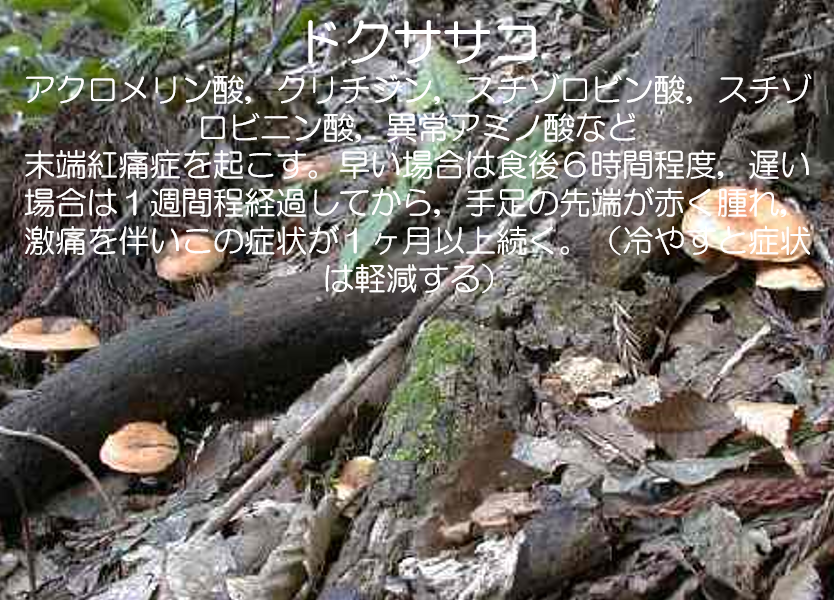 次回は「ドクツルタケ」１．食科協関係 10月1日　かわら版309号・かわら版ニュース＆トピックス174号を発行。10月5日　かわら版ニュース＆トピックス175号を発行。10月5日　第6回運営委員会・常任理事会開催。10月8日　かわら版310号・かわら版ニュース＆トピックス176号を発行。■「ゲノム編集食品」テーマに都民フォーラム開催へ　質問募集中2021/10/6　ニッポン消費者新聞　全文https://www.jc-press.com/?p=7347　令和３年度食の安全都民フォーラム　　東京都では、都民、事業者及び行政が、食の安全に関する情報を共有し、考える場として、毎年「食の安全都民フォーラム」を開催しています。　　今回は、「ゲノム編集技術応用食品について考える」をテーマとし、ゲノム編集技術の基礎知識や関係法令における取扱い等についての基調講演と意見交換（パネルディスカッション）をオンラインで配信します。　　開催に先立ち、「ゲノム編集技術応用食品」についてご質問を募集します。頂いたご質問は、意見交換の場で取り上げる予定です。質問多数の場合は、全ての質問にお答えできない場合がありますのでご了承ください。テーマ　ゲノム編集技術応用食品について考える配信内容第１部　基調講演講演１ 「ゲノム編集技術応用食品の食品衛生上の取扱いについて」講師：浅生 政徳 氏 (厚生労働省医薬・生活衛生局食品基準審査課新開発食品保健対策室)講演２ 「ゲノム編集技術応用食品の表示の考え方について」講師：柿本 芳久 氏 (消費者庁食品表示企画課)講演３ 「ゲノム編集技術応用食品の開発と今後の展望」講師：江面 浩 氏（筑波大学生命環境系教授/サナテックシード株式会社取締役最高技術責任者)第２部　意見交換(パネルディスカッション）　　講師の皆さまをパネリストにお迎えし、ゲノム編集技術応用食品について、都民の皆様から頂いた質問内容を交えながら、意見交換を行います。・コーディネーター　消費生活アドバイザー　大鹿 厚子　氏・パネリスト浅生 政徳　氏柿本 芳久　氏江面 浩　氏配信期間及び講演資料公開期間令和４年１月１８日（火曜日）から令和４年２月２８日（月曜日）まで質問受付「ゲノム編集技術応用食品」についてご質問を募集します。受付フォームはこちら　https://www.shinsei.elg-front.jp/tokyo2/uketsuke/form.do?acs=r3forumQ受付は10月25日（月曜日）までとなります。【参考】関連するサイト厚生労働省ウェブサイト 「ゲノム編集技術応用食品等」https://www.mhlw.go.jp/stf/seisakunitsuite/bunya/kenkou_iryou/shokuhin/bio/genomed/index_00012.html案内チラシはこちらからダウンロードできます案内チラシは こちら（PDF　594KB）https://www.fukushihoken.metro.tokyo.lg.jp/shokuhin/forum/r3/chirashi.pdf２.厚生労働省関係　https://www.mhlw.go.jp/index.html★Link　傍聴・参加が可能な審議会等の会議一覧　ご案内しきれないときもございますhttps://www.mhlw.go.jp/topics/event/open_doors.html★Link　副反応疑い報告の状況について（とても詳しい資料です）厚生科学審議会 (予防接種・ワクチン分科会 副反応検討部会)https://www.mhlw.go.jp/stf/shingi/shingi-kousei_284075.html■NEW親子で学ぼう！食品の安全　　　　　　　11/3開催の「おいしいにっぽんフェス2021」にブース出展します　2021/10/6https://www.mhlw.go.jp/stf/houdou/1111212865_00026.html■NEW厚生科学審議会科学技術部会全ゲノム解析等の推進に関する専門委員会（第５回）　2021/10/6　https://www.mhlw.go.jp/stf/newpage_21078.html■NEW令和３年度 第１回化学物質のリスク評価に係る企画検討会　議事録　2021/10/5　https://www.mhlw.go.jp/stf/newpage_21461.html■NEW感染症危機管理専門家(IDES)養成プログラム　2021/10/5　現在8期生募集中！応募期間は令和３（2021）年10月22日まで！【応募期間を10月22日まで延長】　https://www.mhlw.go.jp/seisakunitsuite/bunya/kenkou_iryou/kenkou/ides/index.html■NEW薬物乱用防止に関する情報　2021/10/4　https://www.mhlw.go.jp/stf/seisakunitsuite/bunya/kenkou_iryou/iyakuhin/yakubuturanyou/index.html■NEW第69回厚生科学審議会予防接種・ワクチン分科会副反応検討部会、令和３年度第18回薬事・食品衛生審議会薬事分科会医薬品等安全対策部会安全対策調査会（合同開催）　資料　2021/10/1　https://www.mhlw.go.jp/stf/shingi2/0000208910_00031.html■NEW感染症法に基づく特定病原体等の管理規制について　2021/10/1　https://www.mhlw.go.jp/stf/seisakunitsuite/bunya/kenkou_iryou/kekkaku-kansenshou17/03.html■令和３年度第１回化学物質のリスク評価検討会（有害性評価小検討会）資料 2021/9/29　https://www.mhlw.go.jp/stf/newpage_21323.html■医薬品成分を含有する製品の発見について　2021/9/28　本日、東京都から、別添のとおり記者発表を行った旨の連絡がありましたので、お知らせいたします。別添https://www.mhlw.go.jp/content/11126000/000836241.pdfhttps://www.mhlw.go.jp/stf/newpage_21294.html■令和３年９月10日　第68回厚生科学審議会予防接種・ワクチン分科会副反応検討部会、令和３年度第17回薬事・食品衛生審議会薬事分科会医薬品等安全対策部会安全対策調査会（合同開催）議事録　2021/9/24　https://www.mhlw.go.jp/stf/newpage_21238.html日23時59分https://public-comment.e-gov.go.jp/servlet/Public?CLASSNAME=PCMMSTDETAIL&id=495210202&Mode=0■NEW食品中の放射性物質の検査結果について（１２５６報）　2021/10/6　２　緊急時モニタリング又は福島県の検査結果　　 　※ 基準値超過　３件　　　　No.  1　　岩手県産　　コウタケ　　　　　（Cs：200 Bq/kg）　雫石町　　　　No. 47　　福島県産　　ツキノワグマ　　　（Cs：120 Bq/kg）　二本松市　　　　No. 52　　福島県産　　ツキノワグマ　　　（Cs：140 Bq/kg）　福島市　https://www.mhlw.go.jp/stf/newpage_21221.html■原子力災害対策特別措置法第20条第２項の規定に基づく食品の出荷制限の解除　2021/9/29　　本日、原子力災害対策本部は、原子力災害対策特別措置法に基づき出荷制限が指示されていた、福島県西会津町にしあいづまちにおいて採取された野生キノコ類（クリタケに限る）及び昭和村しょうわむらにおいて採取された野生キノコ類（クリタケ及びナメコに限る）について、出荷制限の解除を指示しました。１福島県に対し指示されていた出荷制限のうち、西会津町において採取された野生キノコ類（クリタケに限る）及び昭和村において採取された野生キノコ類（クリタケ及びナメコに限る）について、本日、出荷制限が解除されました。（１）本日付けの原子力災害対策本部から福島県への指示は別添１のとおりです。（２）福島県の申請は、別添２のとおりです。２なお、原子力災害対策特別措置法の規定に基づく食品の出荷制限及び摂取制限の指示の一覧は、参考資料のとおりです。（別添１）　https://www.mhlw.go.jp/content/11135000/000836877.pdf（別添２）　https://www.mhlw.go.jp/content/11135000/000836941.pdf（参考資料）　https://www.mhlw.go.jp/content/11135000/000836276.pdfhttps://www.mhlw.go.jp/stf/newpage_21282.html■食品中の放射性物質の検査結果について（１２５５報）　2021/9/30　２　緊急時モニタリング又は福島県の検査結果　　 　※ 基準値超過　２件　　　　No. 19　　岩手県産 　チチタケ 　　 （Cs：350 Bq/kg）　北上市　　　　No. 20　　長野県産   チチタケ 　　 （Cs：240 Bq/kg）　長野市　https://www.mhlw.go.jp/stf/newpage_21057.html■NEW食品安全情報（微生物）No.20/ 2021（2021.9.29）　http://www.nihs.go.jp/dsi/food-info/foodinfonews/2021/foodinfo202120m.pdf目次 【世界保健機関（WHO）】1. 国際食品安全当局ネットワーク（INFOSAN）2021 年第 2 四半期報告（2021 年 4～6月）【米国農務省食品安全検査局（USDA FSIS）】1. 米国農務省食品安全検査局（USDA FSIS）が生の家禽肉のサルモネラ汚染およびカンピロバクター汚染対策のための家禽関連施設向けガイドラインを更新【米国疾病予防管理センター（US CDC）】1. 米国の複数州にわたり発生している原因食品不明のサルモネラ（SalmonellaOranienburg）感染アウトブレイク（2021 年 9 月 23 日付更新情報、17 日付初発情報）【米国ロードアイランド州保健局（RIDOH, US）】1. カンピロバクター汚染の可能性により Potters Pond の貝類採捕場を閉鎖【欧州委員会健康・食品安全総局（EC DG-SANTE）】1. 食品および飼料に関する早期警告システム（RASFF：Rapid Alert System for Food and Feed）【欧州食品安全機関（EFSA）】1. フードチェーンにおいて計画的に使用される微生物の全ゲノムシークエンシング（WGS）解析の要件に関する意見書【スコットランド食品基準庁（FSS）】1. サルモネラ食中毒に関連しているポークスクラッチング（豚皮のスナック食品）を喫食しないようスコットランド食品基準庁（FSS）が消費者に注意喚起【ドイツ連邦リスクアセスメント研究所（BfR）】欧州連合食品安全年鑑第 5 版を発行 － 欧州の食品安全関連機関の概略【ProMED-mail】１.コレラ、下痢、赤痢最新情報（35）（34）（33）http://www.nihs.go.jp/dsi/food-info/foodinfonews/2021/foodinfo202120m.pdf■NEW食品安全情報（化学物質）No.20/ 2021（2021.9.29）http://www.nihs.go.jp/dsi/food-info/foodinfonews/2021/foodinfo202120c.pdf＜注目記事＞ 【BfR】 食品添加物と香料の検出性の向上 ドイツ連邦リスクアセスメント研究所（BfR）は、食品添加物や香料の分析法を開発し標準化を行うためのリファレンスラボを新設した。このようなリファレンスラボを設立したのは EU ではドイツが最初である。EU では約 320 種類の食品添加物と約 2500 種類の香料の使用が許可されているが、これまで比較的少数の食品添加物や香料に対してしか標準化された分析法は開発されていない。そのためドイツや EU 全体では、食品添加物や香料の使用に関する体系的モニタリングの範囲が限定的であった。新しいリファレンスラボでは、複数の添加物を同時に定量できるマルチ分析法の確立を目指し、まずはリスクベーで許容一日摂取量（ADI）が設定されている添加物を対象に考えている。＊ポイント： 残留農薬検査ではマルチ分析法の導入が進められていますが、食品添加物の場合は個別分析法が利用されるのが一般的です。そのため、BfR が広く使用できるよな添加物のマルチ分析法を確立したら画期的なことだと思います。【FDA/CDC】 デルタ-8 テトラヒドロカンナビノールを含む製品について デルタ-8 テトラヒドロカンナビノール（デルタ-8 THC）は、Cannabis sativa （大麻草/アサ）に含まれる精神活性物質である。C. sativa は、マリファナとヘンプに大別される。デルタ-8 THC は大麻植物に天然に含まれる 100 種類以上のカンナビノイドの 1 つであるが、ごく微量しか含まれない。そのため高濃度のデルタ-8 THC は、ヘンプ由来のカンナビジオール（CBD）から化学合成で製造するのが一般的である。米国食品医薬品局（FDA）には、2020 年 12 月から 2021 年 7 月にかけて、デルタ-8 THC 含有製品に関する 22 の有害事象の報告が届いており、うち 19 人がデルタ-8 THC を含む食品（ブラウニー、グミなど）を摂取したことによる。さらに、全国中毒管理センターでは 2018 年 1 月から 2021 年 7 月 31 日の間にデルタ-8 THC 製品関連の報告を 661 件受信している。デルタ-8 THC 製品は FDA による安全性評価や認可を受けておらず、公衆衛生を危険にさらすような方法で販売されている可能性があるとして注意を喚起している。＊ポイント：C. sativa に含まれる THC と言うとデルタ-9THC が代表的で取り締まりの対象になっていますが、その一方で最近の米国では、デルタ-8 THC 製品による有害事象の報告が急増しています。特に、製品の包装や表示が菓子類に似せてあるため子供が興味を持ちやすく、また成分表示されていない場合もあり、意図しない事故につながっているようです。【FDA】FSMA の農産物安全規則が韓国語と日本語で利用できる 米国 FDA の食品安全近代化法（FSMA）のもと策定された農産物安全規則（Produce Safety Rule）の韓国語訳と日本語訳を公表した。当該規則は、ヒトが消費するために栽培される果実や野菜の安全な栽培、収穫、包装、保管のための科学的根拠に基づく最低基準を初めて制定したものである。最終規則は、2016 年 1 月 26 日に施行されている。目次（各機関名のリンク先は本文中の当該記事です）【WHO】１．国際がん研究機関（IARC）【FAO】１．フードシステムサミット－「ニューヨークからローマに戻る」、FAO は結果の履行を主導する２．Codex【EC】１．2020 年次食品偽装報告書：欧州の食品偽装との戦いは COVID-19 パンデミックの中でも続く２．食料不足と食品廃棄を減らす－欧州フードバンク連盟３．砂糖、塩、脂肪、繊維：包装済み食品とソフトドリンクはより健康的になったか？４．査察報告書５．食品及び飼料に関する緊急警告システム（RASFF）【EFSA】１．EFSA の専門家会議のニュース速報：FCM、酵素及び加工助剤に関する科学的パネル２．EFSA ニュースルーム（新規食品に関する動画紹介）３．公開会議―食用糖類の耐容上限摂取量に関する科学的意見案４．グリホサート：EFSA と ECHA が意見募集を開始５．農薬関連【FSA】１．FSA 理事会 2021 年 9 月【FSS】１．FSS 理事会 - 9 月 15 日２．スコットランドの外食産業分野における Covid-19 の影響について３．学生向け: 清潔なキッチンでスマートに安全に【BfR】１．食品中 PFAS：BfR は工業用化合物への重要な暴露を確認２．ゴマに残留するエチレンオキシドの健康リスク評価３．食品添加物と香料の検出性の向上【ANSES】１．キノコ狩りの季節が今年は早い：中毒リスクを避けるように【FSAI】１．食肉及び鶏肉のハラール表示の監査２．未殺菌の植物性発酵食品に関する食品安全ガイダンスを発行３．リコール情報【FDA】１．FDA、FTC は糖尿病を治療すると表示するダイエタリーサプリメントを違法に販売した 10 社に警告する２．FDA は「低コストまたはコストのかからない食品トレーサビリティーチャレンジ」の受賞者を決定する：ソリューションを紹介するウェビナーを企画する３．FSMA の農産物安全規則が韓国語と日本語で利用できる４．FDA はデジタルトランスフォーメーションの新たな部署を設立し、データと IT の近代化の取り組みを進める５．デルタ-8 テトラヒドロカンナビノールについて知っておくべき 5 つのこと６．警告文書７．リコール情報【CDC】１．デルタ-8 THC を含む大麻製品の入手可能性と報告される有害事象の増加【USDA】１．培養肉に関する請願への回答２．キット製品表示ガイドライン３．USDA は遺伝子組換えを用いて開発したトウモロコシを規制解除する４．遺伝子組換えを用いて開発したリンゴの規制解除拡大【FTC】１．FTC は科学的根拠のない糖尿病治療法の表示を行った疑いのある 10 社に停止要求書を送付【FSANZ】１．食品基準通知【NSW】１．リコール情報【香港政府ニュース】１．マカオ当局の報告 - カリフォルニア州公衆衛生局 (CDPH) によるワシントン州保健省からの米国内での高レベルの麻痺性貝毒（PSP）のため特定の貝類のリコールに関する通知２．ニュースレター：食品中の部分水素添加油（PHO）の禁止３．違反情報【MFDS】１．日本産輸入食品の放射能検査の結果２．食品由来の抗菌剤耐性低減化のための国際協力強化３．ケトジェニックダイエット、正確に知って購入してください！【HSA】１．食品（改正）規則 2021【FSSAI】１．FSSAI はジャンクフードを規制するために「包装表面表示」を導入する計画２．統一保健大臣 Shri Mansukh Mandaviya が第 3 回州食品安全指数を発表３．異なる食品カテゴリー中のトランス脂肪についての全インド調査の結果について【その他】 ProMED-mail 2 件 Eurekalert 3件http://www.nihs.go.jp/dsi/food-info/foodinfonews/2021/foodinfo202120c.pdf3.食品安全委員会関係　https://www.fsc.go.jp/■NEW食品安全委員会（第８33回）の開催について　2021/9/22 最近、発表が遅く、締め切りが早くなっております。参加をご希望の場合は、各自ご確認ください　標記会合を下記のとおり開催しますので、お知らせいたします。なお、新型コロナウイルス感染症の感染拡大防止のため、本会合については、傍聴者を入れずに開催いたしますが、本会合の様子については、下記４のとおり、web上で動画配信することといたしました。議事録につきましては、後日、食品安全委員会Webサイト（http://www.fsc.go.jp/iinkai_annai/jisseki.html） に掲載いたします。大変御迷惑をお掛けいたしますが、ご理解のほど、何卒よろしくお願いいたします。記１．開催日時：令和3年10月12日（火）　１４：００〜２．開催場所：食品安全委員会 大会議室　（港区赤坂５−２−２０ 赤坂パークビル２２階)３．議事（１）ゲノム編集技術を利用して得られた魚類をめぐる動きについて　　　（厚生労働省からの説明）（２）遺伝子組換え食品等専門調査会における審議結果について　　　・「収量増加及び除草剤グルホシネート耐性トウモロコシ（DP202216）」に関する審議結果の報告と意見・情報の募集について（３）その他４．視聴について：本会合の様子の動画視聴を希望される方は、10月11日（月）12時までに内閣府共通意見等登録システム（https://form.cao.go.jp/shokuhin/opinion-1176.htmlにて、氏名、所属、電話番号及びメールアドレスを御登録いただきますようお願いいたします。視聴をお申し込みいただいた方には、御登録いただいたメールアドレス宛てに、視聴に必要なURLを、10月12日（火）12時までに御連絡いたします。なお、当日の資料につきましては、同日14時までに食品安全委員会Webサイト（http://www.fsc.go.jp/iinkai_annai/jisseki.html）に掲載いたします。　https://www.fsc.go.jp/iinkai_annai/annai/annai804.htmlhttp://www.fsc.go.jp/iinkai_annai/annai/  　←発表がない場合はこちらからご確認ください会議の結果は下記から確認できます★Link食品安全委員会　開催実績リンク　開催日時、配付資料、議事録等　https://www.fsc.go.jp/iinkai_annai/jisseki.html　https://www.fsc.go.jp/iken-bosyu/pc1_hisiryou_muramidase_030512.html■NEWCSF（豚熱）についてを更新しました　2021/10/7　https://www.fsc.go.jp/sonota/csf/■NEW「添加物に関する食品健康影響評価指針」を全部改正しました　2021/10/1　https://www.fsc.go.jp/osirase/osirase_20211001.html■NEW食品安全情報マップのページを公開しました　2021/9/30　食品安全委員会では、トップページを改修して、特にお知らせしたいトピックスが目に入りやすくするとともに、必要な情報にアクセスしやすいよう、「食品安全情報マップ」のページを作成しました。食品安全委員は活動の透明性の確保の観点から、様々な情報をウェブ上で公開しています。一方、2003年の設立以来、20年近くを経過し、膨大な情報が蓄積されたウェブページは、必要な情報が探しにくい状況となっていたため、今回の作業を行ったものです。食品安全情報マップのページでは、新たに「食品ハザード情報ハブ」として、食品安全委員会と関係省庁が取りまとめたリスクプロファイル、ファクトシート、食品健康影響評価書等の科学的な食品ハザード情報を集約したサイトを作成しました。また、食品安全委員会が過去に作成した解説記事などを、食品添加物、農薬などの分類別に参照できるようにする予定です（今後随時公開予定）。食品安全委員会の資料をお探しの方はぜひアクセスしてみてください。食品安全情報マップ　https://www.fsc.go.jp/foodsafetyinfo_map/　https://www.fsc.go.jp/osirase/osirase_20210930.html■食品安全セミナー「農薬の再評価」開催のお知らせ（令和３年１０月２８日）　2021/9/30　食品安全セミナーの参加者を募集します「テーマ：農薬の再評価」−　１０月２８日（木）１５時開催　–◆　今年度から、農薬の再評価が始まります。全ての農薬について概ね15年ごとに、最新の科学的知見に基づき安全性等を評価する仕組みです。除草剤グリホサートやネオニコチノイド系殺虫剤など国内の使用量が多い農薬から順次実施します。◆　制度開始に先立ち、農薬の登録制度や再評価の全体像、リスク評価の仕組み等について、広く国民の皆様に話題提供し質問に回答する意見交換会を開催します。◆　農薬の再評価は、食品安全委員会、農林水産省、厚生労働省、環境省が携わります。皆様から事前に質問をお寄せいただき、これを中心に食品安全委員会の浅野哲委員のほか、各省庁担当者が回答します。◆　オンラインにて開催します。事前申込制、参加無料。参加者は事後のアンケートに御協力下さい。◆　食品安全委員会は、食品安全に関する理解を深めていただくため、時々のトピックスに応じたセミナーなどを、随時開催することとしています。１．開催日時：令和３年10月28日(木)１５時００分から１７時００分（予定）  ２．開催形態：Ｗｅｂ会議システム　  ３．対象者 ：食品関係事業者、消費者団体関係者等の他一般の方　４．参加可能人数：１８０名（先着順）５．プログラム内容：（１）農薬の安全の確保について（30分）　　  食品安全委員会事務局 情報・勧告広報課長 都築 伸幸（２）質疑応答（80分）　回答者 ：食品安全委員会委員　浅野　哲　　消費者庁、厚生労働省、農林水産省、環境省　ファシリテーター：食品安全委員会委員　松永　和紀　　司会：食品安全委員会事務局　リスクコミュニケーション官　藤田　佳代６．参加申込み要領（１）今回の意見交換会（オンライン）はＷｅｂ会議システム「ｗｅｂｅｘ」により行います。　参加希望される方は、下記の参加申込フォームに、所属、氏名、メールアドレスなど、　必要事項を記載の上、10月13日(水)１４時までに入力・送信してください。　　　なお、参加希望者が定員（１８０人）に達した場合、期日前であっても、参加をお断りすることがあります。　　　また、応募者多数の場合、１組織あたりの人数を限らせていただく場合があります。　　　参加者から事前に質問を受け付け、回答する予定ですが、取り上げる質問は今回のテーマに関係したものに限定させて頂きます。限られた時間で行うことから、全ての質問にお答えできない場合がありますので、ご了承下さい。（２）参加可能な方については、意見交換会（オンライン）のＵＲＬを前日までに送付いたします。（３）その他　・インターネット通信料は、参加者のご負担となります。　　　・パソコン、タブレット、スマートフォンなどでの参加が可能ですが、安定した通信環境を推奨します。　　　・通信環境により、動作に支障が出る場合がありますので、あらかじめご了承ください。　　　・お申込みによって得られた個人情報は厳重に管理し、ご本人への連絡を行う場合に限り利用させていただきます。７．参加申込み　　参加申込フォーム（　https://form.cao.go.jp/shokuhin2/opinion-0067.html　）から　　令和３年10月13日(水)14時までに登録をお願い致します。【本件連絡先】内閣府食品安全委員会事務局情報・勧告広報課　藤田、柿谷電話：03-6234-1139、1143https://www.fsc.go.jp/koukan/annai/annai20211028.html■NEW食品安全関係情報更新（令和3年８月28日から令和3年9月15日）2021/10/1https://www.fsc.go.jp/fsciis/foodSafetyMaterial/search?year=&from=struct&from_year=2021&from_month=8&from_day=28&to=struct&to_year=2021&to_month=9&to_day=15&max=100４．農水省関係　https://www.maff.go.jp/■NEW滋賀県における豚熱の確認（国内72例目）及び「農林水産省豚熱・アフリカ豚熱防疫対策本部」の開催について　2021/10/6　本日、滋賀県近江八幡市の養豚農場において家畜伝染病である豚熱の患畜が確認されたことを受け、農林水産省は本日19時15分から、「農林水産省豚熱・アフリカ豚熱防疫対策本部」を開催し、今後の防疫方針について議論します。現場及び周辺地域にも本病のウイルスが存在する可能性があり、人や車両を介して本病のまん延を引き起こすおそれがあります。現場及び周辺地域での取材は、厳に慎むよう御協力をお願いいたします。「農林水産省豚熱・アフリカ豚熱防疫対策本部」は非公開です。ただし、冒頭のみカメラ撮影が可能です。1.発生農場の概要所在地：滋賀県近江八幡市飼養状況：約1,400頭2.経緯（1）滋賀県は、同県近江八幡市の農場から、死亡頭数が増加している旨の通報を受け、昨日（10月5日（火曜日））、当該農場に立ち入り、病性鑑定を実施しました。（2）滋賀県の検査により豚熱の疑いが生じたため、動物検疫所（横浜本所）で精密検査を実施したところ、本日（10月6日（水曜日））、豚熱の患畜であることが判明しました。　https://www.maff.go.jp/j/press/syouan/douei/211006.html■NEW「令和3年度病害虫発生予報第8号」の発表について　2021/10/6　https://www.maff.go.jp/j/press/syouan/syokubo/211006.html■農林水産省ホームページ上で情報表示を行う農業支援サービス事業者を募集します！　2021/9/30　農林水産省は、農業者等が各種農業支援サービスを比較・選択できる環境整備の一環として、本年3月に農業支援サービス情報表示ガイドラインを策定しました。今般、本ガイドラインに沿った情報表示に協力頂ける農業支援サービス事業者を本日から募集しますのでお知らせします。なお、提供頂いた情報はリスト化し、農業者等の営農に活用頂けるよう農林水産省webサイトで公開します。1.背景・趣旨農業現場における高齢化や人口減少等による労働力不足への対応として、従来から農村部で行われている収穫作業の受委託等のほか、スマート農業技術を活用したデータ分析サービス等、農作業・経営をサポートするサービスとして多様な「農業支援サービス」が登場しており、今後も様々な農業支援サービスの提供が始まることが予想されます。このため、農林水産省では、サービス提供事業者が表示すべき情報、表示することが望ましい情報等の指針として「農業支援サービス提供事業者が提供する情報の表示の共通化に関するガイドライン」を今年3月に策定しました。この度、ガイドラインに沿って情報表示を行う農業支援サービス事業者を募集します。提供頂いた情報については、農林水産省ホームページでとりまとめのうえ公開しますので、どしどしご応募ください！2.応募についてサービス提供事業者は、農業支援サービス情報表示ガイドラインに基づく整理表　記載・掲載要領を確認頂いたうえで、整理表様式に自社の農業支援サービス情報を記入し、応募ください。3.とりまとめ結果の公開サービス提供事業者から提供された情報をとりまとめてリスト化し、農林水産省ホームページで公開します。なお、記載・掲載要領のとおり、各種免責事項がございますので予めご了承ください。4.提出先以下のメールアドレスまでご提出ください。＜提出先＞ nougyou_service@maff.go.jp5. 応募締切　令和3年11月5日（金曜日）第１次とりまとめを行うにあたっての締切であり、締切後も随時提供を受け付けます。　添付資料農業支援サービス情報表示ガイドラインに基づく整理表　記載・掲載要領https://www.maff.go.jp/j/press/nousan/sizai/attach/pdf/210930-1.pdf農業支援サービス情報表示ガイドラインに基づく整理表https://view.officeapps.live.com/op/view.aspx?src=https%3A%2F%2Fwww.maff.go.jp%2Fj%2Fpress%2Fnousan%2Fsizai%2Fattach%2Fxls%2F210930-1.xlsx&wdOrigin=BROWSELINK参考：農業支援サービス提供事業者が提供する情報の表示の共通化に関するガイドラインhttps://www.maff.go.jp/j/press/nousan/sizai/attach/pdf/210930-3.pdf参考：農業支援サービスとはhttps://www.maff.go.jp/j/press/nousan/sizai/attach/pdf/210930-2.pdf  https://www.maff.go.jp/j/press/nousan/sizai/210930.html■英国のノースヨークシャー州、カンブリア州、オークニー州及びデボン州からの家きん肉等の一時輸入停止措置の解除について　2021/9/28　　農林水産省は、今般、英国のノースヨークシャー州、カンブリア州、オークニー州及びデボン州における鳥インフルエンザの清浄性を確認したことから、本日、当該4州からの家きん肉等の一時輸入停止措置を解除しました。1.経緯英国から我が国に輸入される家きん肉等については、2021年6月に同国と輸入条件を設定しましたが、高病原性鳥インフルエンザの清浄性が確認できていなかったノースヨークシャー州、カンブリア州、オークニー州及びデボン州からの家きん肉等については、輸入を一時停止していました。2.対応今般、英国家畜衛生当局から我が国に提供された、ノースヨークシャー州、カンブリア州、オークニー州及びデボン州における鳥インフルエンザの防疫措置等の情報により、これらの州の家きんにおける同病の清浄性を確認しました。このため、本日付けで当該一時輸入停止措置（※）を解除しました。なお、生きた家きんについては、コンパートメント施設以外の施設からは、引き続き一時輸入停止措置の対象となります。※発生国又は地域から生きた家きん、家きん肉等、家きん卵等の輸入を停止するのは、我が国で飼養されている生きた家きんがウイルスに感染することを防止するためであり、食品衛生のためではありません。（参考）令和2年11月4日付けプレスリリース「英国からの生きた家きんの一時輸入停止措置について」https://www.maff.go.jp/j/press/syouan/douei/201104.html令和2年11月27日付けプレスリリース「英国からの生きた家きんに関する一時輸入停止措置のコンパートメント主義を適用した一部解除について」https://www.maff.go.jp/j/press/syouan/douei/201127_8.htmlhttps://www.maff.go.jp/j/press/syouan/douei/210928.html■10月は「食品ロス削減月間」、10月30日は「食品ロス削減の日」　2021/9/28　https://www.maff.go.jp/j/press/shokuhin/recycle/210928.html■「第5回食品ロス削減全国大会」を開催！　2021/9/24　https://www.maff.go.jp/j/press/shokuhin/recycle/210924.html■株式会社みなもと農園における生鮮農産物の不適正表示に対する措置について　2021/9/24　　農林水産省は、株式会社みなもと農園（本社：新潟県新潟市江南区茅野山二丁目4番9号。法人番号2110001010126。以下「みなもと農園」という。）が、ミニトマトの原産地について、「新潟県産」以外であるにもかかわらず、「新潟県産」又は「新潟県産みなもと農園産」と事実と異なる表示をして販売したことを確認しました。このため、本日、みなもと農園に対し、食品表示法に基づき、表示の是正と併せて、原因の究明・分析の徹底、再発防止対策の実施等について指示を行いました。1.経過農林水産省北陸農政局が、令和3年3月10日から8月17日までの間、みなもと農園に対し、食品表示法(平成25年法律第70号。以下「法」という。)第8条第2項の規定に基づく立入検査を行いました。この結果、農林水産省は、みなもと農園が、ミニトマト(商品名「トマトベリー」。以下「トマトベリー」という。)の原産地について、以下のとおり不適正な表示をして販売したことを確認しました。(別紙1参照)(1)トマトベリーの原産地について、「熊本県産」又は「宮崎県産」であるにもかかわらず、「新潟県産」又は「新潟県みなもと農園産」と事実と異なる表示をして、別紙1(No1からNo3)のとおり、少なくとも令和2年12月14日から令和3年2月22日までの間に161.6kg(180gパック換算：897パック)を卸売業者3社に一般用生鮮食品として販売したこと。(2)トマトベリーの原産地について、販売先が作成したトマトベリーの表示ラベルに「新潟市産」と表示して販売することを確認し、了解していたにもかかわらず、「北海道産」、「熊本県産」又は「宮崎県産」を表示せず、別紙1(No4)のとおり、少なくとも令和2年10月26日から令和3年1月14日までの間に50kg(180gパック換算：277パック)を卸売業者1社に一般用生鮮食品として販売したこと。(3)トマトベリーの原産地について、販売先に「新潟県産」を納品すると認識させていたにもかかわらず、「北海道産」、「熊本県産」又は「宮崎県産」を表示せず、別紙1(No5)のとおり、少なくとも令和2年10月16日から令和3年3月10日までの間に、473kg(180gパック換算：2,627パック)を卸売業者2社に一般用生鮮食品として販売したこと。2.措置みなもと農園が行った上記1の行為は、法第4条第1項の規定に基づき定められた食品表示基準(平成27年内閣府令第10号)第18条第1項の表の「原産地」の項の規定に違反するものです。(別紙2参照)このため農林水産省は、みなもと農園に対し、食品表示法第6条第1項に基づき、以下の内容の指示を行いました。(指示の内容)(1)販売する全ての食品について、直ちに表示の点検を行い、不適正な表示の食品については、速やかに食品表示基準の規定に従って、適正な表示に是正した上で販売すること。(2)販売していた食品について、食品表示基準の規定における表示事項を表示せず、遵守事項が遵守されていなかった主な原因として、消費者に対し正しい表示を行うという意識及び食品表示制度に関する認識の欠如並びに食品表示についての内容確認及び管理体制に不備があると考えられることから、これを含めた原因の究明・分析を徹底すること。(3)(2)の結果を踏まえ、食品表示に関する責任の所在を明確にするとともに、食品表示の相互チェック体制の強化、拡充その他の再発防止対策を適切に実施すること。これにより、今後、販売する食品について、食品表示基準に違反する不適正な表示を行わないこと。(4)全役員及び全従業員に対して、食品表示制度についての啓発を行い、その遵守を徹底すること。(5)(1)から(4)までに基づき講じた措置について、令和3年10月25日までに、農林水産大臣宛てに提出すること。(参考)本件について、農林水産省北陸農政局においても同様のプレスリリースを行っております添付資料参考 会社みなもと農園の概要　https://www.maff.go.jp/j/press/syouan/kansa/attach/pdf/210924-3.pdf別紙1 不適正表示の内容　https://www.maff.go.jp/j/press/syouan/kansa/attach/pdf/210924-4.pdf別紙2 食品表示法、食品表示基準（抜粋)https://www.maff.go.jp/j/press/syouan/kansa/attach/pdf/210924-1.pdfhttps://www.maff.go.jp/j/press/syouan/kansa/210924.html５.消費者庁関連　https://www.caa.go.jp/「消費者庁」になりすましたTwitter、Facebookアカウントにご注意ください。■NEW第1回 アフィリエイト広告等に関する検討会の議事録を公表しました。(2021年6月10日)　2021/10/7　https://www.caa.go.jp/policies/policy/representation/meeting_materials/review_meeting_003/024308.html■NEW「家庭用品品質表示法の繊維製品品質表示規程及び電気機械器具品質表示規程の一部を改正する消費者庁告示案」に関する御意見募集について　2021/10/5　(意見募集期間:令和3年10月5日(火)～令和3年11月3日(水))　https://public-comment.e-gov.go.jp/servlet/Public?CLASSNAME=PCMMSTDETAIL&id=235070037&Mode=0■NEW第4回 アフィリエイト広告等に関する検討会(2021年10月1日)　https://www.caa.go.jp/policies/policy/representation/meeting_materials/review_meeting_003/025735.html■景品表示法に基づく法的措置件数の推移及び措置事件の概要の公表(令和3年8月31日現在)　2021/9/30　https://www.caa.go.jp/notice/assets/information_other_210930_0001.pdf　https://www.caa.go.jp/notice/entry/024740/■第4期消費者教育推進会議取りまとめ(令和3年9月)　2021/9/29　https://www.caa.go.jp/policies/council/cepc/meeting_materials_4/assets/meeting_materials_4_210928_0001.pdf　https://www.caa.go.jp/policies/council/cepc/meeting_materials_4/■国の行政機関が行う統計調査を装った「かたり調査」にご注意ください　2021/9/29　https://www.caa.go.jp/policies/policy/consumer_policy/caution/caution_017/assets/consumer_policy_cms102_210929_01.pdf　https://www.caa.go.jp/policies/policy/consumer_policy/caution/caution_017/#n210929■第23回消費者契約に関する検討会(2021年9月7日)議事録　2021/9/29　https://www.caa.go.jp/policies/policy/consumer_system/meeting_materials/review_meeting_001/025499.html■第11回消費者裁判手続特例法等に関する検討会(2021年9月28日)　https://www.caa.go.jp/policies/policy/consumer_system/meeting_materials/review_meeting_003/025556.html■第8回消費者裁判手続特例法等に関する検討会(2021年7月26日)　https://www.caa.go.jp/policies/policy/consumer_system/meeting_materials/review_meeting_003/024961.html■第7回消費者裁判手続特例法等に関する検討会(2021年7月14日)　https://www.caa.go.jp/policies/policy/consumer_system/meeting_materials/review_meeting_003/024844.html消費者庁リコール情報サイト　https://www.recall.caa.go.jp/（回収中か否かに関わらず、だいたい一回の掲載で消去します）★ソラチ「北海道のたれ屋のポークチャップソース」 - 返金／回収　商品外袋に賞味期限の印字がない商品があることが判明（賞味期限：2022.2.25）　2021/10/7★美松「村上茶みるくまんじゅう」 - 返金／回収　カビによる汚染　2021/10/7★西友「真たら（甘塩味・解凍）」 - 返金／回収　消費期限の誤表示（正：21.10.5、21.10.6、誤：21.10.6、21.10.7）　2021/10/7★アルカン「酢づけ：ペルシュロン・コルニッション 21CL」 - 交換／回収　賞味期限の誤表示　2021/10/7★竹之下フーズ　「ところてん 大パック、もしもこの心太を食べていなかったら」 - 返金／回収　賞味期限の誤表示（正：2021.12.1、誤：2021.11.31）　2021/10/7★神戸物産「アリョンカビスケット（ココア）」 - 返金／回収　アレルゲン「卵」の表示欠落　2021/10/6★生活協同組合コープさっぽろ「由仁産 甘露（まくわうり）」 - 返金／回収　残留農薬一律基準違反　「プロシミドン」0.02ppmの検出　2021/10/5　プロシミドン　厚生労働省資料　１．概要（１）品目名：プロシミドン[ Procymidone(ISO) ]（２）用 途：殺菌剤ジカルボキシイミド系殺菌剤である。植物病原菌（ボトリチス属菌、スクレロチニア属菌等）に対し、菌糸の伸張生育を阻害することにより、殺菌効果を示すと考えられている。★海谷完治「きのこ類：コウタケ」 - 回収　放射性セシウムの基準値を超過していたため　2021/10/5★三國屋「焼のりきざみ」 - 返金／回収　賞味期限の誤表示（正：2022.6.17、誤：2022.8.17）　2021/10/5★プライムデリカ「味しみおでん」 - 返金／回収　アレルゲン「乳成分、豚肉」の表示欠落　2021/10/4★つばめ食品「挽ぐるみそば 1000g」 - 返金／回収　一部商品にカビの発生が認められたため　2021/10/4★ハート「ゾンビの惑星 立体グミ」 - 返金／回収　カビによる汚染　2021/10/4★紀ノ國屋「紀ノ国屋 あんこバター」 - 返金／回収　一部の商品において、開封前に蓋部分の膨張や離水が発生したため　2021/10/4★蔵王プロヴァンスファーム「アイスミルク：蔵王じぇらみる」 - 返金／回収　大腸菌群陽性　2021/10/4★北村紙器「もちもっち感ゴマポテト」 - 返金／回収　賞味期限切れのはちみつシロップを同梱していたことが判明　2021/10/4★イズミ「函館タナベのかにしゅうまい、函館タナベの帆立しゅうまい、函館タナベのいかしゅうまい」 - 返金／回収　賞味期限表示欠落の為（2021.10.21）　2021/10/1★浦島サービス「釜揚げしらす」 - 返金／回収　商品の中にフグの稚魚が混入　2021/10/1★石井登「Oh!!いしいさんちのスモークチーズ」 - 返金／回収　カビによる汚染　2021/10/1★ユニオン「生鮮セロリ（アメリカ産） 」 - 回収　残留農薬の一律基準値（0.01ppm）超過（アセフェート0.05ppm検出）　2021/10/1　アセフェート　出典: フリー百科事典『ウィキペディア（Wikipedia）』　https://ja.wikipedia.org/wiki/%E3%82%A2%E3%82%BB%E3%83%95%E3%82%A7%E3%83%BC%E3%83%88　アセフェート（英語: Acephate）とは、有機リン系の農薬、殺虫剤の一種である。商品名はオルトラン。　使用　主に野菜や園芸植物につくアブラムシの抑制に使われる。また、芝、森林に対して葉もぐり虫、ケムシ、ハバチ、アザミウマ、アリの抑制にも使われる。アセフェートは多数の植物に対し無害であると考えられている。しかし、アセフェートの加水分解生成物であるメタミドホスは有害である。また、アセフェートは加熱によって分解し、リン、窒素および硫黄の酸化物といった有害ガスを放出する。性質　アセフェートは水によく溶け、また植物体への浸透移行性に優れ、加えて植物体内で移動しやすい性質があるので、1回の散布で効果が1ヶ月持続し、害虫予防薬に向いている。特にアブラムシの吸汁性害虫に有効である。販売　商品名「オルトラン」の粒剤・水和剤が販売されていたが、日本で最初のジェネリック農薬として、JA全農から「ジェイエース」の商品名で発売されている。同様に、住友化学からも「スミフェート」の商品名で発売されている。アリに対しては、糖類と混合したベイト剤（アリアトール）が用いられる。毒性　アセフェートはその少量での使用にも関わらず、鳴禽類（ウグイス、ツグミ、ヒバリなど）の方角感覚を狂わせるという結果も報告されている。 海域への活性物質の移動の危険性、及び水、海洋汚染の危険性に影響を与える可能性がある。ヒトの一日摂取許容量（ADI）は、0.03ミリグラム。解毒剤は、硫酸アトロピン製剤又はPAMが有効である。★ジミー「オータムスイーツBOX」 - 返金／回収　アレルゲン「カシューナッツ、クルミ」の表示欠落　2021/10/1★イオンリテールストア（東戸塚）「「豚肉かたロース味付ひとくちステーキ用」の表示が誤貼付された「豚ハラミ味噌漬け（解凍）」 」 - 返金／回収　アレルゲン「乳」の表示欠落　2021/10/1★壱番館「尾道ラーメン壱番館　4食箱入り」 - 返金／回収　一部商品において賞味期限表示の付け忘れの恐れあり（賞味期限：2021.10.26）　2021/10/1★丸紀「国産本生そば」 - 返金／回収　アレルゲン「卵」の表示欠落　2021/10/1★ベイシア（小山店）「生食用しらす」 - 返金／回収　消費期限の誤表示（正：2021年9月30日、誤：2021年10月30日）　2021/10/1★ケイワン「レーズンウィッチ、レーズンウィッチアソート」 - 返金／回収　賞味期限の誤記載（正：2021年9月29日、誤：2031年9月29日）　2021/9/30★サミット（松戸新田店）「若どりもも肉（袋・1入）」 - 返金／回収　消費期限の誤表示（誤：賞味期限21.10.30、正：消費期限21.9.30）　20221/9/30★丸井「レモンのウィークエンド、ほうじ茶と栗のパウンド、森のきりかぶ」 - 返金／回収　パッケージに入っている脱酸素剤に付いている酸素検知紙が「紫色」に変色している商品が発見されたため　2021/9/30６. 食中毒・感染症■NEWインフルエンザ（総合ページ）https://www.mhlw.go.jp/stf/seisakunitsuite/bunya/kenkou_iryou/kenkou/kekkaku-kansenshou/infulenza/index.html★細菌性食中毒★■保育園でヒスタミン食中毒　園児１７人発症10/5(火) 19:58配信　日本テレビ系（NNN）ヒスタミン　https://news.yahoo.co.jp/articles/820dfca201849df1378ef407a3b96284bafa5992　食中毒の発生について~武蔵村山市内の保育園で提供された給食で発生した食中毒~　武蔵村山市2021/10/5ヒスタミン【探知】　10月1日（金曜日）午前11時30分、武蔵村山市内保育園の栄養士から多摩立川保健所に「9月29日（水曜日）の給食喫食後、複数名の園児が顔面紅潮等の症状を呈した。」旨の連絡があった。【調査結果】　多摩立川保健所は、探知後直ちに食中毒の調査を開始した。患者は、同園の園児17名で、9月29日（水曜日）午前10時55分から給食を喫食したところ、同日午前11時20分から午前11時35分にかけて、顔面紅潮、発疹等の症状を呈していた。発症したのは0歳児から2歳児クラスの園児で、共通食は同園で提供された給食 のみであり、全員が9月29日（水曜日）昼食に提供されたさんまの梅味噌焼きを喫食していた。3歳児から5歳児クラスの園児にはさんまの梅味噌焼きの提供を中止し、発症者はいなかった。同園で提供された給食についてヒスタミンの検査を実施したところ、検食（さんまの梅味噌焼き） から8.8mg/100g、残品（さんまの梅味噌焼き）から120mg/100gを検出した。【決定】　多摩立川保健所は、本日、以下の理由により、本件を当該施設が9月29日（水曜日）に調理、提供したさんまの梅味噌焼きを原因とするヒスタミンによる食中毒と断定した。患者の共通食は同園で提供された給食のみで、全員がさんまの梅味噌焼きを喫食していた。同園で提供された給食についてヒスタミンの検査を実施したところ、検食（さんまの梅味噌焼き） から8.8mg/100g、残品（さんまの梅味噌焼き）から120mg/100gを検出した。患者の症状及び潜伏期間が同物質によるものと一致していた。患者を診察した医師から食中毒の届出があった。【措置】　　当該給食施設は、10月2日（土曜日）から給食の提供を自粛しており、都は本日から4日間の営業等停止（給食の供給停止）の処分を行った。発症関係（10月5日午前10時現在）発症日時　9月29日（水曜日）午前11時20分から同日午前11時35分まで症状　顔面紅潮、発疹発症場所　保育園患者数　総数　17名　(内訳）男：8名（年齢1～3歳）、女：9名（年齢1～3歳）入院患者数　0名診療医療機関数・受診者数　1か所1名(女1名)原因食品　当該施設が9月29日（水曜日）に調理、提供したさんまの梅味噌焼き病因物質　ヒスタミン原因施設　施設名　社会福祉法人　聖光会　聖光緑が丘保育園業種　集団給食施設（届出）[備考]主なメニュー	9月29日（水曜日）の昼食しょうが御飯、さんまの梅味噌焼き、なめこのおろし和え、椎茸と白菜の吸い物、フルーツ検査関係（10月5日午前10時現在）　検査実施機関：東京都健康安全研究センター検食：2検体中1検体（さんまの梅味噌焼き）からヒスタミンを8.8mg/100g検出　　　　1検体（未加熱さんま）ヒスタミンを検出しない残品：1検体（さんまの梅味噌焼き）からヒスタミンを120mg/100g検出参考食品：1検体（調味料の味噌）ヒスタミンを検出しない拭き取り検体：細菌5検体陰性（参　考）東京都における食中毒発生状況（ただし本事件は含まない）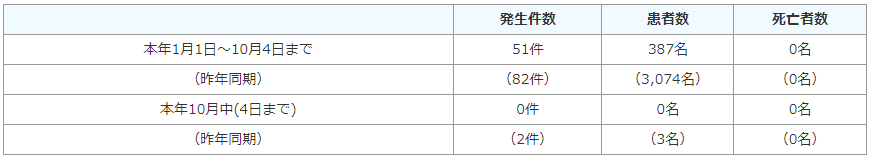 　https://www.fukushihoken.metro.tokyo.lg.jp/hodo/saishin/pressshokuhin211005.html■広島市の進徳女子高校　寮生２１人が食中毒　広島県広島市10/1(金) 19:07配信　テレビ新広島病原大腸菌Ｏ１４６https://news.yahoo.co.jp/articles/446317e05508091cb7f76d43adb44dee615a7396【食品衛生法違反者の公表について】食中毒事件の発生（10月1日）　広島県広島市病原大腸菌Ｏ１４６食品衛生法等の一部を改正する法律（平成３０年法律第４６号）第２条の規定による改正前の食品衛生法（以下、「改正前食品衛生法」という。）第６３条の規定により、広島市が食品衛生法違反者に対し、行政処分又は書面による行政指導を行った状況について、以下のとおり公表します。なお、公表期間については、公表を行った日から起算して１４日間を原則とします。食中毒事件の発生について公表年月日　令和３年１０月１日（金）事件の概要令和３年９月２７日（月）午前１０時頃、市内の医療機関から広島市保健所に、「南区にある高校の寮生３７名のうち、２１名が下痢、発熱等の症状を呈している。」旨の連絡があり、調査を開始した。調査の結果、寮生３７名のうち２１名が、９月２６日（日）１３時３０分から９月２７日（月）１２時にかけて下痢、腹痛、発熱等を発症していた。患者は「進徳学園　進徳女子高等学校　女子寮」において提供された食事を喫食していたこと、患者便、当該施設の従事者便から病原大腸菌О１４６が検出されたこと及び医療機関から食中毒患者の届出があったことから、広島市保健所は、当該施設が提供した食事を原因とする集団食中毒事件と判断し、１０月１日（金）、「進徳学園　進徳女子高等学校　女子寮」の営業者に対して、当該施設の営業の禁止を命令した。　患者の状況　患者数　　２１名（入院なし）　主症状　  下痢、発熱、吐き気、腹痛等　原因施設　施設名  進徳学園　進徳女子高等学校　女子寮　 営業の種類　飲食店営業  原因食品　調査中病因物質　病原大腸菌　O１４６保健所の対応　患者の発症状況及び喫食状況等の調査　原因施設の立入調査・指導　検体採取（検査機関：広島市衛生研究所）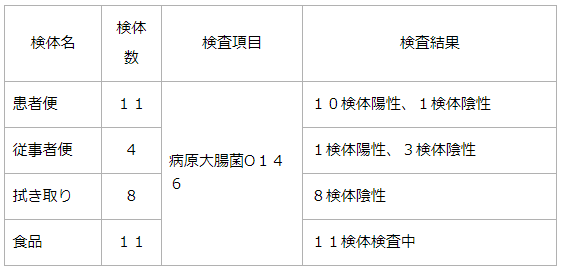 　　⑷　原因施設の営業禁止　https://www.city.hiroshima.lg.jp/site/syokuhin-eisei/245853.html★ウイルスによる食中毒★■須崎の居酒屋で食中毒　／高知毎日新聞 2021/10/2　地方版 有料記事https://mainichi.jp/articles/20211002/ddl/k39/040/492000c　令和３年 食中毒事件一覧表（高知県須崎市）　ノロウイルスGⅡ　発生年月日　2021/9/22　原因施設　飲食店　所在地　須崎市　喫食者数　11　患者数　7　死者数　0　原因食品　不明　原因物質　ノロウイルスGⅡ　概要　須崎市内の飲食店で調理された食事を食べた2グループ11名中7名が下痢、発熱、嘔吐等の食中毒症状を呈した。
https://www.pref.kochi.lg.jp/soshiki/131901/files/2020110400086/file_20211041134829_1.pdf　食中毒事例の発生について　2021/10/1　高知県須崎市　ノロウイルスGⅡ　１ 概要令和３年９月 21 日（火）、24 日（金）に須崎市内の同じ飲食店を利用した２グループ 11 人中７人が、下痢、発熱、嘔吐等を主症状とする食中毒症状を呈した。患者の共通食は当該施設で調理提供された食事のみであったこと、また、患者５名中４名の便からノロウイルスＧⅡを検出したことから、当該施設において調理された食事を原因とする食中毒と断定した。２ 探知令和３年９月 26 日（日）11 時頃、「９月 24 日、金曜日に当該施設を利用した後、下痢、発熱、嘔吐等の症状を呈した。」旨の連絡があり、27 日（月）から調査を開始したところ、28 日（火）12:00 頃、医療機関から同施設を利用した複数の家族で胃腸炎の症状を呈する患者を診察した旨の連絡を受けたことから、関連する食中毒（疑い）事例として調査をすすめた。３ 発症日時、主症状（１）発症日時：令和３年９月 22 日（水）21 時頃 ～ 26 日（日）２時頃（２）主症状： 下痢、発熱、嘔吐４ 患者の状況（現在、全員、快復している。）男性４名、女性３名 合計７名（10 才未満～40 歳代）そのうち、３名（男１名、女２名）が医療機関を受診した。（入院者は無し）５ 原因施設屋号：つばき営業の種類：飲食店営業　６ 原因食品及び病因物質（１）原因食品：当該施設で調理された食事（２）提供食事：９月 21 日（火）、９月 24 日（金）に当該施設で調理された食事９月 21 日（火） メジカ刺身、刺身盛り合わせ、焼きメヒカリ、とんかつ、トロの巻き寿司、フライドポテト、天ぷら（野菜、えび）、ホルモン炒め、唐揚げ、豚キムチ、あんきも、親鳥（照り焼き）、ポテトサラダ９月 24 日（金） メジカ刺身、天ぷら、タコ唐揚げ、アジフライ、握り、野菜サラダ（３）病因物質：ノロウイルスＧⅡ７ 行政措置及び対策（１）行政措置：令和３年 10 月１日（金）から 10 月３日（日）まで３日間の営業停止処分（９月 29 日（水）から自主休業中）（２）対策：施設の清掃、消毒及び衛生管理について指導８ ノロウイルス食中毒についてノロウイルスについては、吐き気、下痢、腹痛、発熱等を主症状とする急性胃腸炎を起こすウイルスで、通常は２～３日で快復する。比較的少ないウイルス量で発症し、ヒト→ヒトという感染や、ヒト→食品→ヒトという経路で食中毒を起こすことがある。予防法としては、食品の中心温度 85℃～90℃で 90 秒以上の加熱、トイレ後や調理時の十分な手洗いが重要である。９ 食中毒発生状況（本件を除く。）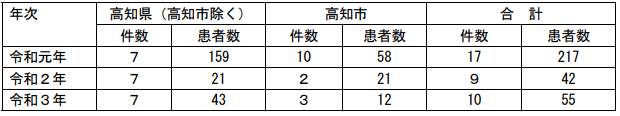 　https://www.pref.kochi.lg.jp/soshiki/131901/files/2020110400086/file_20211041134914_1.pdf★寄生虫による食中毒★　食品衛生法違反者を公表します　2021/10/1　目黒区　アニサキス　公表内容公表年月日　令和3年10月1日施設の名称　すし処新田中営業の種別　飲食店営業適用条項　食品衛生法第6条第3号違反により、改正前の食品衛生法第55条を適用（食品衛生法等の一部を改正する法律の一部の施行に伴う関係政令の整備及び経過措置に関する政令附則第2条の規定により、なお従前の例により当該営業を行うことができるとされた場合における、食品衛生法等の一部を改正する法律第2条の規定による）不利益処分等を行った理由	食中毒の発生不利益処分等の内容　営業停止命令　令和3年10月1日の1日間備考	患者数　1人主な症状　腹痛病因物質　アニサキス原因食品　令和3年9月21日に調理提供した寿司https://www.city.meguro.tokyo.jp/oshirase/anisakiskohyo1001.html★自然毒による食中毒★■【山口】長門でフグ中毒発生　山口県長門市10/5(火) 18:38配信　ＫＲＹ山口放送動物性自然毒　フグ　テトロドトキシン　https://news.yahoo.co.jp/articles/f754f8fb1a308f62f219ab2c4049d48aa2788192　フグ中毒患者の発生について　2021/10/5　山口県長門市動物性自然毒　フグ　テトロドトキシン　フグ中毒患者の発生について　令和3年 (2021年) 10月 5日下記のとおり、長門市で、自ら調理したフグ料理を原因とする食中毒が発生しました。記１　情報の探知　１０月４日（月曜日）９時頃、長門市内の病院から「自宅でフグを調理、喫食した夫婦がふらつき、しびれの症状を呈し入院している」旨、長門環境保健所に連絡があった。２　発生日時　１０月３日（日曜日）２１時頃３　発生場所　患者の自宅４　喫食者（患者）の状況　２人（６０歳代女性、７０歳代男性）５　症状　口唇・四肢のしびれ、ふらつき（現在も入院中だが快復に向かっている。）６　調理・喫食から発症までの経過　１０月３日（日曜日）１８時３０分頃　患者２人が自宅でフグを調理し、喫食２１時頃　口唇・四肢のしびれを発症１０月４日（月曜日）４時頃　ふらつきを発症　６時３０分頃　自ら消防に連絡、搬送先病院でフグ中毒と診断７　原因食品（推定）フグの刺身（筋肉）　みそ汁（頭部、肝臓 ※だしに使用し、直接食べてはいない）【フグの種類：コモンフグ４匹、サバフグ属２匹】８　病因物質　フグ毒（テトロドトキシン）９　フグの入手状況　１０月３日（日曜日）に、フグを捕った親族から譲り受けたもの　≪参考≫山口県内のフグ中毒発生状況（下関市を含む）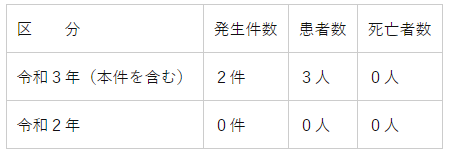 　https://www.pref.yamaguchi.lg.jp/press/202110/050376.html■食中毒発生状況　2021/10/5　仙台市太白区　植物性自然毒　ツキヨタケ　発生月日　2021/10/5　発生場所　太白区　喫食者数　5　患者数　3　原因食品　ツキヨタケ　病因物質　植物性自然毒　原因施設　家庭　http://www.city.sendai.jp/sekatsuese-shokuhin/kurashi/anzen/ese/shokuchudoku/ichiran.html　ツキヨタケによる食中毒が発生しました　2021/10/7　仙台市太白区　植物性自然毒　ツキヨタケ　キノコによる食中毒が発生しています。キノコのシーズンを迎える9月から11月は食中毒の発生が多いため、十分な注意が必要です。万が一、野生のキノコを食べて体調に異変を感じたら、直ちに病院を受診してください。発生概要（1）発生月日　　令和3年10月5日（火曜日）（2）原因施設　　家庭（3）喫食者数　　5名（4）患者数　　　3名（男性・60代1名、女性・40代1名、女性・10歳未満1名）　　　　　　　　　※入院者2名(既に2名とも退院し、快方に向かっている）（5）原因食品　　ツキヨタケ（6）病因物質　　植物性自然毒（7）主症状　　　吐き気、おう吐（8）喫食時間　　令和3年10月5日（火曜日）午後7時頃（9）発症時間　　令和3年10月5日（火曜日）午後8時30頃発生の探知および調査の概要(1)10月6日（水曜日）午前11時頃、市内の医療機関から宮城野区保健福祉センターに「ツキヨタケによる食中毒が疑われる患者を診察した」旨の連絡があった。(2)同日午後0時50分に患者の調査を開始したところ、患者の家族が市内の山林で採取したキノコを10月5日午後7時にキノコ汁にして家族5人で喫食し、うち3人が午後8時30分頃から吐き気、おう吐などの症状を呈したことが判明した。(3)患者が採取したキノコの残品を確認した結果、ツキヨタケが混入していたことが判明した。(4)市保健所では次のことから、採取したキノコ（ツキヨタケ）を原因とする食中毒と断定した。1)患者らは自ら採取したキノコを調理して喫食し、その一部にツキヨタケが混入していたこと。2)患者の症状および潜伏時間がツキヨタケによる食中毒症状と一致したこと。3)患者を診察した医師から、食中毒の届出があったこと。　　(参考)　宮城県内における食中毒発生状況　＊今回の発表は含まない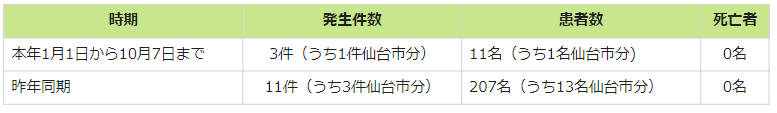 　http://www.city.sendai.jp/sekatsuese-shokuhin/syokutyudoku/gaiyou_211006.html■食中毒の発生について　2021/10/1　宮城県角田市　植物性自然毒　ツキヨタケ　［事件の概要］９月３０日（木）午前１０時３０分頃，大河原町内の医療機関から仙南保健所に「キノコの喫食による中毒症状を呈する患者４名を診療した」との連絡があった。仙南保健所で詳細を調査したところ，角田市内で採取したキノコを自宅で調理し，９月２９日（水）の夕食として食べた４名が吐き気，嘔吐，腹痛等の症状を呈したことが判明した。発症者は共に当該キノコのバターしょうゆ焼きを喫食していたこと，調理前残品のキノコがツキヨタケの特徴と一致しており，宮城県保健環境センターの検査にてツキヨタケに特徴的な毒成分が検出されたこと，発症者の症状及び潜伏時間がツキヨタケによる食中毒と一致したこと，患者を診察した医師より，ツキヨタケと思われるキノコ毒による胃腸炎として食中毒の届出があったことから，ツキヨタケを原因とした食中毒と断定した。なお，患者は既に回復している。　患者関係　発病日時 ９月２９日（水） 午後８時頃主な症状 吐き気，嘔吐，腹痛等患者数 ４名 (男性２名：３０代，女性２名：３０代，６０代）受診者数 ４名入院者数 なし診療医療機関 大河原町内の医療機関 １ヵ所
原因食品 ツキヨタケ病因物質 植物性自然毒 （イルジンS等）担当保健所 仙南保健所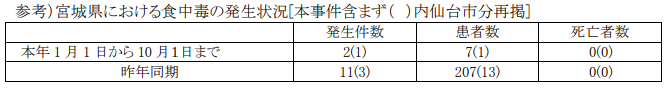 https://www.pref.miyagi.jp/uploaded/attachment/873180.pdf■毒キノコを食べ9人が食中毒　食用と間違え　片品の旅館　群馬県片品村[2021/10/02 06:00]　上毛新聞植物性自然毒　カキシメジhttps://www.jomo-news.co.jp/news/gunma/society/329788利根郡内の旅館で発生した食中毒事件について　2021/10/1　群馬県片品村植物性自然毒　カキシメジ１ 概 要令和３年９月２９日（水）午前１１時頃、複数の医療機関から「嘔吐、下痢の症状を呈している患者が受診しており、毒キノコによる食中毒が疑われる。」旨の連絡が利根沼田保健福祉事務所（保健所）にありました。同保健所が調査したところ、９月２８日（火）に当該旅館を利用した４グループ１０名中９名(１名不明）が同様の食中毒様症状を呈していることが確認されました。有症者の共通食は当該施設で提供された食事のみであること、その残品から毒キノコであるカキシメジ（推定）が確認されたこと、有症者の症状がカキシメジによるものと類似していること及び診察した医師から食中毒届が提出されたことから、同保健所は、当該施設で提供された食事を原因とする食中毒事件と断定しました。なお、有症者は全員快方に向かっています。（１）発 生 日 令和３年９月２８日（火） 午後８時頃（初発）（２）有 症 者 喫食者１０名中の９名（受診５名、入院者なし）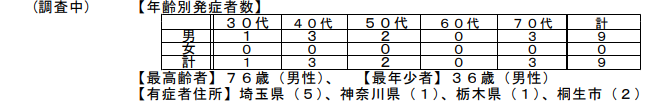 （３）症 状 下痢、嘔吐、腹痛等（４）病 因 物 質 植物性自然毒（カキシメジ（推定））（５）原 因 食 品 キノコ入りすいとん　推 定）（６）原 因 施 設 施設名 旅館 禧楽（きらく）２ 施設に対する措置 営業停止３日間（令和３年１０月１日（金）から１０月３日（日）まで）※なお、当該施設は９月２９日（水）の夜から営業を自粛しています。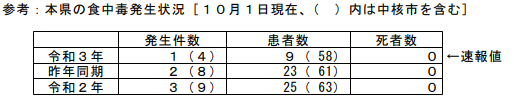 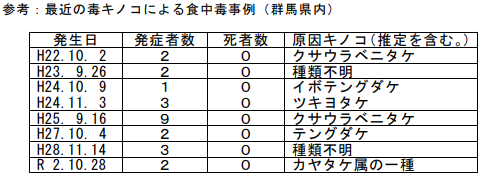 https://www.pref.gunma.jp/contents/100218640.pdf■令和３年度速報　2021/9/29　宮城県丸森町　植物性自然毒　ツキヨタケ　発生年月日　2021/9/29　摂食者数　4　患者数　4　原因食品　ツキヨタケ　病因物質　植物性自然毒　原因施設　家庭　原因施設所在地　丸森町　摂食場所　家庭　https://www.pref.miyagi.jp/soshiki/shoku-k/sokuhou.html★化学物質による食中毒★★細菌による感染症★■腸管出血性大腸菌感染症が発生しました　2021/10/5　岡山県　感染症　腸管出血性大腸菌O157　発 生 場 所 備中保健所井笠支所管内患 者 １名（男、中学生）発 症 年 月 日 令和３年９月２７日 速 報 年 月 日 令和３年１０月５日 措 置　そ の 他○患者は、９月２７日から腹痛、水溶性下痢、発熱の症状があった。○９月２９日に医療機関を受診し、検査したところ、１０月４日にベロ毒素産生性腸管出血性大腸菌Ｏ１５７による感染症と確認されたため、届出があった。 ○現在、症状は回復している。 ○接触者については、現在調査中である。 備 考患者等累計（本件を含む）  　本年 ５６名 （岡山市２５名、倉敷市１９名を含む） （参考）  昨年 １０２名https://www.pref.okayama.jp/uploaded/life/742276_6798476_misc.pdf■（週報）腸管出血性大腸菌感染症（３類感染症）の発生について　2021/10/5　感染症　腸管出血性大腸菌　江別保健所、苫小牧保健所、八雲保健所、名寄保健所　令和３年第39週　9月27日～10月3日に道立保健所管内で腸管出血性大腸菌感染症（ベロ毒素産生）が発生したのでお知らせします記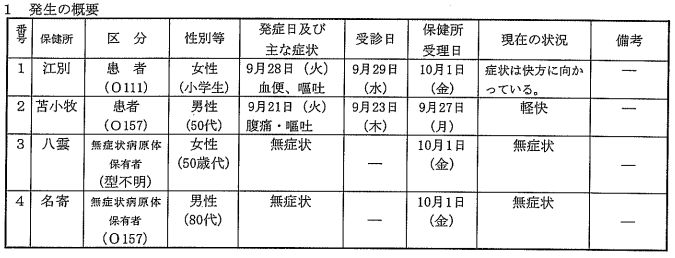 https://www.pref.hokkaido.lg.jp/fs/4/2/3/8/8/2/5/_/031005-04daityoukin.pdf★ウイルスによる感染症★■マダニに刺されたか…静岡県で今年6人目の「日本紅斑熱」患者　牧之原市の60代男性…日ごろから山登りや庭の手入れ　10/1(金) 15:34配信　静岡朝日テレビ　感染症　マダニhttps://news.yahoo.co.jp/articles/d710d2b8d2e34a7428a11c14769c2eabce8c0021★その他の感染症★★違反食品★★その他関連ニュース★■マダニ媒介の感染症、昨年の倍近くに　熊本県内　山や森林では注意を10/7(木) 18:49配信　熊本日日新聞https://news.yahoo.co.jp/articles/d592f92e06fc4caf808e78490e9e88a52879cbc5■季節外れの流行　手足口病の患者さらに増加　大分10/6(水) 20:24配信　フジテレビ系（FNN）https://news.yahoo.co.jp/articles/35eecec6a1273d5a37a9cd28a615e5f9f7bf81fd■【山形】毒キノコに注意 「キノコの見分け方」10/6(水) 19:08配信　YTS山形テレビ　https://news.yahoo.co.jp/articles/feca3c89eb5f7b2e4d6a632520a8a81b48a69ce5■【独自】公園で“猛毒キノコ”次々発生…死の危険も10/1(金) 14:21配信　テレビ朝日系（ANN）■公園に“猛毒キノコ”…「死の危険」もhttps://news.yahoo.co.jp/articles/5a36fefdc867e50a4b575f78ac83e44f6c7b370f★その他関連ニュース★7. 新型コロナウイルス情報★新型コロナウイルス特集データ★ 新型コロナウイルス情報　全般は末尾に移動しました★Link　厚生科学審議会 (予防接種・ワクチン分科会 副反応検討部会)https://www.mhlw.go.jp/stf/shingi/shingi-kousei_284075.html祝　解禁!! 長かったですねぇ…10月7日現在（発表時間によって若干ずれています）各県別感染率一覧　赤字：前回より増加した県　一週間に一回の掲載になります　だいぶ安定してきましたhttps://www.jiji.com/jc/tokushu?g=cov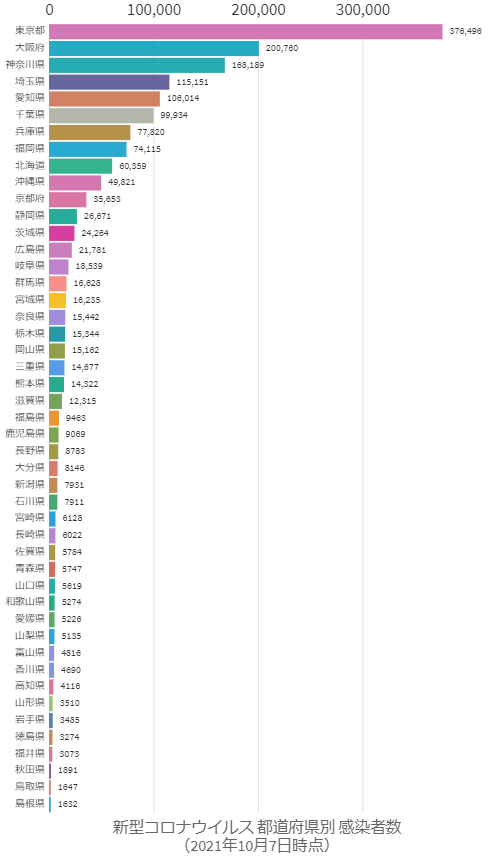 10/7時点　日本経済新聞のチャートで見る世界の感染状況がいいみたいですhttps://vdata.nikkei.com/newsgraphics/coronavirus-chart-list/新型コロナウイルス情報　全般★患者等の発生状況・全般★■新型コロナウイルス感染症の現在の状況と厚生労働省の対応についてhttps://www.mhlw.go.jp/stf/newpage_21520.html　　10/7https://www.mhlw.go.jp/stf/newpage_21491.html　　10/6https://www.mhlw.go.jp/stf/newpage_21459.html　　10/5https://www.mhlw.go.jp/stf/newpage_21435.html　　10/4https://www.mhlw.go.jp/stf/newpage_21431.html　　10/3https://www.mhlw.go.jp/stf/newpage_21429.html　　10/2https://www.mhlw.go.jp/stf/newpage_21399.html　　10/1https://www.mhlw.go.jp/stf/newpage_21367.html　　9/30新型コロナウイルス感染症の患者等の発生について（空港・海港検疫）https://www.mhlw.go.jp/stf/newpage_21508.html　　10/6https://www.mhlw.go.jp/stf/newpage_21477.html　　10/5https://www.mhlw.go.jp/stf/newpage_21450.html　　10/4https://www.mhlw.go.jp/stf/newpage_21430.html　　10/2https://www.mhlw.go.jp/stf/newpage_21383.html　　9/30新型コロナウイルス感染症の（変異株）患者等の発生について（空港・海港検疫）https://www.mhlw.go.jp/stf/newpage_21424.html　　10/1https://www.mhlw.go.jp/stf/newpage_21265.html　　9/24新型コロナウイルス感染症の無症状病原体保有者の発生について（空港検疫）https://www.mhlw.go.jp/stf/newpage_21534.html　　10/7https://www.mhlw.go.jp/stf/newpage_21432.html　　10/3https://www.mhlw.go.jp/stf/newpage_21421.html　　10/1https://www.mhlw.go.jp/stf/newpage_21262.html　　9/24新型コロナウイルス感染症（変異株）の無症状病原体保有者の発生についてhttps://www.mhlw.go.jp/stf/newpage_20860.html　　9/1都道府県別の懸念される変異株の国内事例数(ゲノム解析)について　2021/10/6　https://www.mhlw.go.jp/stf/seisakunitsuite/newpage_00054.html新型コロナウイルス感染症に関する報道発表資料（発生状況、国内の患者発生、空港・海港検疫事例、海外の状況、変異株、その他）　2021/4/22　https://www.mhlw.go.jp/stf/seisakunitsuite/bunya/0000121431_00086.htmlhttps://www.mhlw.go.jp/stf/seisakunitsuite/bunya/0000121431_00244.html★ワクチンについて★■新型コロナワクチンに関する自治体向け通知・事務連絡等　2021/10/6https://www.mhlw.go.jp/stf/seisakunitsuite/bunya/vaccine_notifications.html新型コロナワクチンの接種後の健康状況調査　2021/10/1　https://www.mhlw.go.jp/stf/seisakunitsuite/bunya/vaccine_kenkoujoukyoutyousa.html新型コロナワクチンの副反応疑い報告について　2021/10/1https://www.mhlw.go.jp/stf/seisakunitsuite/bunya/vaccine_hukuhannou-utagai-houkoku.html職域接種に関するお知らせ　2021/9/29https://www.mhlw.go.jp/stf/seisakunitsuite/bunya/vaccine_shokuiki.html新型コロナワクチンの供給の見通し　021/9/22　https://www.mhlw.go.jp/stf/seisakunitsuite/bunya/vaccine_supply.html新型コロナウイルスワクチンのバイアル内の白色浮遊物に関する調査結果について（販売名：コミナティ筋注）　2021/9/17　本日、ファイザー株式会社より、別添のとおり、新型コロナウイルスワクチン（販売名：コミナティ筋注）の白色浮遊物に関する調査結果について発表がありましたので、お知らせいたします。○発表概要・鎌倉市、相模原市、堺市からファイザー株式会社に相談があったバイアル(ロット番号「FF5357」)内の白色浮遊物について調査した結果、製品由来のものであり、安全性に問題がないことを確認した。別添　https://www.mhlw.go.jp/content/11126000/000833605.pdfhttps://www.mhlw.go.jp/stf/newpage_21150.html新型コロナワクチンの異物混入への対応　2021/9/13　https://www.mhlw.go.jp/stf/seisakunitsuite/bunya/vaccine_tmmiawase.html開発状況について　2021/9/10https://www.mhlw.go.jp/stf/seisakunitsuite/bunya/0000121431_00223.html新型コロナワクチンについて　2021/9/7　https://www.mhlw.go.jp/stf/seisakunitsuite/bunya/vaccine_00184.html　https://www.mhlw.go.jp/stf/seisakunitsuite/bunya/kenkou_iryou/kenkou/index_00011.html新型コロナワクチンの副反応について　2021/9/2　https://www.mhlw.go.jp/stf/seisakunitsuite/bunya/vaccine_hukuhannou.html新型コロナウイルスワクチンの一部ロットにおける異物混入に係る調査結果について（販売名：COVID-19 ワクチンモデルナ筋注）　2021/9/1　https://www.mhlw.go.jp/stf/newpage_20855.html新型コロナワクチン（異物混入の報告はないものの使用を見合わせたロット）接種後の死亡事例の報告について　2021/8/27　https://www.mhlw.go.jp/stf/newpage_20757.html新型コロナワクチンの接種を行う医療機関へのお知らせ 2021/8/13  https://www.mhlw.go.jp/stf/seisakunitsuite/bunya/vaccine_iryoukikanheno_oshirase.html新型コロナワクチンの有効性・安全性について　2021/8/6　https://www.mhlw.go.jp/stf/seisakunitsuite/bunya/vaccine_yuukousei_anzensei.html　https://www.mhlw.go.jp/stf/seisakunitsuite/bunya/vaccine_sesshujisseki.html海外渡航用の新型コロナワクチン接種証明書について　2021/8/5　https://www.mhlw.go.jp/stf/seisakunitsuite/bunya/vaccine_certificate.html接種についてのお知らせ　2021/8/2https://www.mhlw.go.jp/stf/seisakunitsuite/bunya/0000121431_00218.html新型コロナワクチンの予診票・説明書・情報提供資材　2021/8/2https://www.mhlw.go.jp/stf/seisakunitsuite/bunya/vaccine_yoshinhyouetc.html予防接種健康被害救済制度について　2021/8/1　https://www.mhlw.go.jp/stf/seisakunitsuite/bunya/vaccine_kenkouhigaikyuusai.html第７回 新型コロナウイルスワクチンの接種体制確保に係る自治体向け説明会　資料　2021/7/30https://www.mhlw.go.jp/stf/newpage_20246.html医療従事者等への接種について　2021/7/21　https://www.mhlw.go.jp/stf/seisakunitsuite/bunya/vaccine_iryoujuujisha.html希望する高齢者に対する新型コロナワクチン接種　2021/6/17　https://www.mhlw.go.jp/stf/newpage_19331.html外国語の新型コロナワクチンの予診票等　2021/6/16https://www.mhlw.go.jp/stf/seisakunitsuite/bunya/vaccine_tagengo.html高齢者に対する新型コロナワクチン接種について　2021/6/2　https://www.mhlw.go.jp/stf/newpage_19038.htmlhttps://www.mhlw.go.jp/stf/newpage_18586.html新型コロナワクチンについての審議会・検討会　2021/5/31https://www.mhlw.go.jp/stf/seisakunitsuite/bunya/vaccine_shingikaietc.html　なお、現在の救済制度の内容については、こちらをご参照ください。　https://www.mhlw.go.jp/bunya/kenkou/kekkaku-kansenshou20/kenkouhigai_kyusai/https://www.mhlw.go.jp/stf/seisakunitsuite/bunya/0000121431_00218.html#%E6%8E%A5%E7%A8%AE%E3%81%8C%E5%8F%97%E3%81%91%E3%82%89%E3%82%8C%E3%82%8B%E5%A0%B4%E6%89%80新型コロナワクチンのQ&A　2021/3/11　https://www.mhlw.go.jp/stf/seisakunitsuite/bunya/0000121431_00222.html新型コロナワクチンに関する厚生労働省電話相談窓口（コールセンター）の設置について　2021/2/8　https://www.mhlw.go.jp/stf/newpage_16589.html皆さまに知っていただきたいこと　2021/1/18　https://www.mhlw.go.jp/stf/seisakunitsuite/bunya/0000121431_00221.html★水際対策について★■ワクチン接種証明書の「写し」の提出について　2021/10/6　https://www.mhlw.go.jp/stf/seisakunitsuite/bunya/0000121431_00307.htmlスマートフォンの携行、必要なアプリの登録・利用について　2021/10/1　https://www.mhlw.go.jp/stf/seisakunitsuite/bunya/0000121431_00250.html海外渡航用の新型コロナワクチン接種証明書について　2021/10/1https://www.mhlw.go.jp/stf/seisakunitsuite/bunya/vaccine_certificate.html検査証明書の提示について 2021/8/30  https://www.mhlw.go.jp/stf/seisakunitsuite/bunya/0000121431_00248.html水際対策に係る新たな措置について　2021/8/13「変異株B.1.617指定国・地域に該当する国・地域について」「新型コロナウイルス変異株流行国・地域への新たな指定について 」を更新しました　https://www.mhlw.go.jp/stf/seisakunitsuite/bunya/0000121431_00209.htmlワクチンの治験参加者における海外渡航用の新型コロナワクチン接種証明書について　2021/8/13https://www.mhlw.go.jp/stf/seisakunitsuite/bunya/vaccine_certificate_00001.html検疫所が確保する宿泊施設での待機・誓約書の提出について　2021/8/11https://www.mhlw.go.jp/stf/seisakunitsuite/bunya/0000121431_00249.html入国時の誓約に違反した事例について　2021/8/6　https://www.mhlw.go.jp/stf/seisakunitsuite/bunya/0000121431_00282.html日本へ入国・帰国した皆さまへ 「14日間の待機期間中」のルール　2021/7/14https://www.mhlw.go.jp/stf/seisakunitsuite/bunya/0000121431_00263.html新型コロナワクチン接種証明書発行手続　第１回自治体向け説明会　資料　2021/6/25　https://www.mhlw.go.jp/stf/newpage_19520.html感染拡大防止と医療提供体制の整備　2021/6/18　https://www.mhlw.go.jp/stf/covid-19/kansenkakudaiboushi-iryouteikyou.html誓約書の提出について　2021/5/25　https://www.mhlw.go.jp/stf/seisakunitsuite/bunya/0000121431_00249.html質問票の提出について　2021/5/24　https://www.mhlw.go.jp/stf/seisakunitsuite/bunya/0000121431_00251.html水際対策の抜本的強化に関するQ＆A 　令和３年3月17日時点版　2021/3/17月分https://www.mhlw.go.jp/stf/seisakunitsuite/bunya/kenkou_iryou/covid19_qa_kanrenkigyou_00001.html★全般・その他★■新型コロナウイルス感染症対策アドバイザリーボードの資料等（第31回～）　2021/10/6　https://www.mhlw.go.jp/stf/seisakunitsuite/bunya/0000121431_00216.html■自費検査を提供する検査機関一覧　令和３年10月6日時点版　https://www.mhlw.go.jp/stf/seisakunitsuite/bunya/kenkou_iryou/covid19-jihikensa_00001.html■地域ごとの感染状況等の公表について　2021/10/4https://www.mhlw.go.jp/stf/seisakunitsuite/newpage_00016.html■職場での検査に関する一般事業者からの問合せに対応できる医薬品卸売業者等について　2021/10/4　https://www.mhlw.go.jp/content/000820649.pdf　https://www.mhlw.go.jp/stf/seisakunitsuite/bunya/0000121431_00296.html■新型コロナウイルス感染症の病床・宿泊療養施設確保計画　2021/10/1　https://www.mhlw.go.jp/stf/seisakunitsuite/newpage_00056.html　病床・宿泊療養施設確保計画　2021/10/1　https://www.mhlw.go.jp/stf/seisakunitsuite/newpage_00057.html■受診・相談センター/診療・検査医療機関等　2021/10/1　https://www.mhlw.go.jp/stf/seisakunitsuite/bunya/kenkou_iryou/covid19-jyushinsoudancenter.html■新型コロナウイルス接触確認アプリ（COCOA)　COVID-19 Contact-Confirming Application　2021/10/1　https://www.mhlw.go.jp/stf/seisakunitsuite/bunya/cocoa_00138.htmlhttps://www.mhlw.go.jp/stf/newpage_19870.html接触確認アプリ利用者向けＱ＆Ａ　2020/12/1https://www.mhlw.go.jp/stf/seisakunitsuite/bunya/kenkou_iryou/covid19_qa_kanrenkigyou_00009.html■治療薬、ワクチン、医療機器、検査キットの開発について　2021/9/29現在の使用可能な治療薬の情報についてを更新しました　https://www.mhlw.go.jp/stf/seisakunitsuite/bunya/covid-19tiryouyaku_vaccine.html■都道府県の医療提供体制等の状況（医療提供体制・監視体制・感染の状況）について（６指標）　2021/9/28　https://www.mhlw.go.jp/stf/seisakunitsuite/bunya/0000121431_00209.htmlhttps://www.mhlw.go.jp/stf/seisakunitsuite/newpage_00035.html■療養状況等及び入院患者受入病床数等に関する調査について　2021/9/28　https://www.mhlw.go.jp/stf/seisakunitsuite/newpage_00023.html■新型コロナウイルス治療薬の特例承認について　2021/9/27　本日、以下のとおり、新型コロナウイルス感染症に係る治療薬について、医薬品医療機器等法第14条の３に基づく特例承認を行いました。なお、添付文書は別添のとおりです。販売名：ゼビュディ点滴静注液500mg一般名：ソトロビマブ（遺伝子組換え）申請者：グラクソ・スミスクライン株式会社申請日：令和３年９月６日効能・効果：SARS-CoV-2による感染症https://www.mhlw.go.jp/stf/newpage_21273.html■新型コロナウイルス感染者等情報把握・管理支援システム(HER-SYS)：　2021/9/9　https://www.mhlw.go.jp/stf/seisakunitsuite/bunya/0000121431_00129.html■新型コロナウイルス感染症治療薬の実用化のための支援事業（二次公募）の採択結果について　2021/9/7　https://www.mhlw.go.jp/stf/newpage_20946.html■治験の情報について　新型コロナウイルス感染症の治療薬に係る治験のご案内　2021/9/3　https://www.mhlw.go.jp/stf/newpage_20871.html新型コロナウイルス感染症に関する治験等のコールセンターを開設します　2021/9/3https://www.mhlw.go.jp/stf/newpage_20898.html■新型コロナウイルス感染症について　2021/7/31「新型コロナウイルス感染症緊急事態宣言」を更新しました。　https://www.mhlw.go.jp/stf/seisakunitsuite/bunya/0000164708_00001.html■在宅酸素療法における火気の取扱いについて　2021/7/26　https://www.mhlw.go.jp/stf/houdou/2r98520000003m15_1.html■新型コロナウイルス治療薬の特例承認について　2021/7/19　https://www.mhlw.go.jp/stf/newpage_19940.html■医療従事者の不在時における新型コロナウイルス抗原定性検査のガイドライン等について　2021/6/25　https://www.mhlw.go.jp/stf/seisakunitsuite/bunya/0000121431_00270.html■新型コロナウイルス感染症拡大防止に資する「データからわかる－新型コロナウイルス感染症情報－」を厚生労働省ホームページで新たに公開致しました。　2020/12/21　https://www.mhlw.go.jp/stf/newpage_15640.html新型コロナウイルス情報　分野別■自治体・医療機関・社会福祉施設等向けの情報一覧（新型コロナウイルス感染症）2021年　2021/10/1https://www.mhlw.go.jp/stf/seisakunitsuite/bunya/0000121431_00214.htmlQ&A、自治体・医療機関・福祉施設向け情報　2021/3/23https://www.mhlw.go.jp/stf/covid-19/qa-jichitai-iryoukikan-fukushishisetsu.html医療機関向け情報（治療ガイドライン、臨床研究など）2020/7/17　https://www.mhlw.go.jp/stf/seisakunitsuite/bunya/0000121431_00111.html■レムデシビル（販売名：ベクルリー点滴静注液100 mg、同点滴静注用100mg）の投与をお考えの医療機関の皆さまへ　2021/9/28　https://www.mhlw.go.jp/stf/seisakunitsuite/newpage_00021.html■新型コロナウイルス感染症医療機関等情報支援システム（G-MIS）：Gathering Medical Information System on COVID-19　2021/9/27　https://www.mhlw.go.jp/stf/seisakunitsuite/bunya/0000121431_00130.html■新型コロナウイルスに関するQ&A（企業の方向け）2021/9/24　https://www.mhlw.go.jp/stf/seisakunitsuite/bunya/kenkou_iryou/dengue_fever_qa_00007.html■新型コロナウイルスに関するQ&A（一般の方向け） 2021/8/20　https://www.mhlw.go.jp/stf/seisakunitsuite/bunya/kenkou_iryou/dengue_fever_qa_00001.html■新型コロナウイルスに関するQ&A（労働者の方向け）2021/7/28　https://www.mhlw.go.jp/stf/seisakunitsuite/bunya/kenkou_iryou/dengue_fever_qa_00018.html■「新型コロナウイルス感染症流行下における介護サービス事業所等のサービス提供体制確保事業」について　2021/4/23　https://www.mhlw.go.jp/stf/seisakunitsuite/bunya/0000121431_00257.html■障害福祉サービス等事業所における新型コロナウイルス感染症への対応等について　2021/1/28　https://www.mhlw.go.jp/stf/seisakunitsuite/bunya/0000121431_00097.html■大使館向けの情報一覧（新型コロナウイルス感染症） （新型コロナウイルス感染症）2020/11/13　https://www.mhlw.go.jp/stf/seisakunitsuite/bunya/0000121431_00186.html■検疫所向けの情報一覧（新型コロナウイルス感染症）　2020/7/27　https://www.mhlw.go.jp/stf/seisakunitsuite/bunya/0000121431_00091.html■国土交通省・航空会社向けの情報（新型コロナウイルス感染症）　2020/7/27　https://www.mhlw.go.jp/stf/seisakunitsuite/bunya/0000121431_00090.html■新型コロナウイルス感染症への対応について（高齢者の皆さまへ）　2020/7/2　https://www.mhlw.go.jp/stf/seisakunitsuite/bunya/hukushi_kaigo/kaigo_koureisha/yobou/index_00013.html雇用・補助金関係■新型コロナウイルス感染症の影響により生活にお困りの皆さまへ　2021/9/24　https://www.mhlw.go.jp/stf/covid-19/kurashiyashigoto_00012.html■くらしや仕事の情報　2021/9/30「働く方、経営者・自営業者の方」向け情報（雇用調整助成金）を更新しました。　https://www.mhlw.go.jp/stf/covid-19/kurashiyashigoto.html生活を支えるための支援のご案内　厚生労働省  2021/8/18https://www.mhlw.go.jp/content/10900000/000622924.pdf#search=%27%E7%94%9F%E6%B4%BB%E3%82%92%E6%94%AF%E3%81%88%E3%82%8B%E3%81%9F%E3%82%81%E3%81%AE%E6%94%AF%E6%8F%B4%E3%81%AE%E3%81%94%E6%A1%88%E5%86%85+%E5%8E%9A%E7%94%9F%E5%8A%B4%E5%83%8D%E7%9C%81%27■新型コロナウイルス感染症対応休業支援金・給付金の対象となる休業期間及び申請期限を延長します　2021/9/15　https://www.mhlw.go.jp/stf/newpage_21071.html　https://www.mhlw.go.jp/stf/newpage_20061.html■職業訓練受講給付金の特例措置の期限延長について　2021/9/9　https://www.mhlw.go.jp/stf/newpage_20960.html■小学校休業等に伴う保護者の休暇取得支援について ～小学校休業等対応助成金・支援金を再開します～　2021/9/7　https://www.mhlw.go.jp/stf/newpage_20912.html「小学校休業等対応助成金に係る特別相談窓口」について～小学校休業等対応助成金「個人申請分」等の運用を開始します～　2021/3/26　https://www.mhlw.go.jp/stf/newpage_17628.html新型コロナウイルス感染症による小学校休業等対応助成金・支援金の対象期間の延長及び申請期限等について　2020/12/18　https://www.mhlw.go.jp/stf/newpage_15518.html小学校等の臨時休業に伴う保護者の休暇取得支援のための新たな助成金を創設しました　2020/12/14　https://www.mhlw.go.jp/stf/seisakunitsuite/bunya/koyou_roudou/koyou/kyufukin/pageL07_00015.html■緊急小口資金等の特例貸付及び新型コロナウイルス感染症生活困窮者自立支援金の申請期限の延長について　2021/8/17　https://www.mhlw.go.jp/stf/newpage_20469.html新型コロナウイルス感染症生活困窮者自立支援金相談コールセンターを設置します　2021/6/11　https://www.mhlw.go.jp/stf/newpage_19212.html　「新型コロナウイルス感染症生活困窮者自立支援金」（仮称）の支給について　2021/5/28　https://www.mhlw.go.jp/stf/newpage_18954.html緊急小口資金等の特例貸付の申請期間の延長について　2021/5/28　https://www.mhlw.go.jp/stf/newpage_18952.html住居確保給付金の再支給の申請期間の延長並びに住居確保給付金と職業訓練受講給付金の併給について　2021/5/28https://www.mhlw.go.jp/stf/newpage_18950.html緊急小口資金等の特例貸付の受付期間、住居確保給付金の支給期間を延長しますhttps://www.mhlw.go.jp/stf/newpage_15225.html生活困窮者住居確保給付金の再支給の申請期間の延長について　2021/3/16　https://www.mhlw.go.jp/stf/newpage_17394.html新型コロナウイルス感染症拡大に伴う特例措置である緊急小口資金等の特例貸付の申請受付期間の延長、償還免除の取扱いについて　2021/3/16　https://www.mhlw.go.jp/stf/newpage_17395.html■コロナ禍における最低賃金引上げを踏まえた雇用維持への支援について（雇用調整助成金等による対応）　2021/7/30　https://www.mhlw.go.jp/stf/r3saichin-kochoukin.html■１０月以降の雇用調整助成金の特例措置等について　2021/8/17　https://www.mhlw.go.jp/stf/r310cohotokurei_00001.html９月以降の雇用調整助成金の特例措置等について　2021/7/8　https://www.mhlw.go.jp/stf/r309cohotokurei_00001.html緊急事態宣言を受けた雇用調整助成金の特例措置等の対応について　2021/4/30https://www.mhlw.go.jp/stf/r3050505cohotokurei_00003.htmlhttps://www.mhlw.go.jp/content/11603000/000775124.pdf（参考１）雇用調整助成金（新型コロナウイルス感染症の影響に伴う特例）https://www.mhlw.go.jp/stf/seisakunitsuite/bunya/koyou_roudou/koyou/kyufukin/pageL07.htmlコールセンター　0120-60-3999 受付時間9:00～21:00　土日・祝日含む（参考２）新型コロナウイルス感染症対応休業支援金・給付金https://www.mhlw.go.jp/stf/kyugyoshienkin.htmlコールセンター   0120-221-276 受付時間 月～金8:30～20:00/土日祝8:30～17:15まん延防止等重点措置に係る雇用調整助成金の特例について　2021/4/5　（※）まん延防止等重点措置を実施すべき期間に加え、当該期間の末日の翌日から当該期間の末日の属する月の翌月の末日までの期間が特例措置の対象となります。判定基礎期間が下記の期間を1日でも含む場合、その判定基礎期間の全ての休業等（特例の対象となる労働者の休業等）に特例が適用されます。　宮城県：https://www.pref.miyagi.jp/site/covid-19/大阪府：http://www.pref.osaka.lg.jp/kikaku/corona-kinkyuzitai/index.html兵庫県：https://web.pref.hyogo.lg.jp/index.htmlhttps://www.mhlw.go.jp/stf/seisakunitsuite/bunya/koyou_roudou/koyou/kyufukin/cochomoney_00002.html雇用調整助成金の特例措置等を延長します　2021/1/22　https://www.mhlw.go.jp/stf/enchou0122_00002.html緊急事態宣言に伴う雇用調整助成金の特例措置の対応について　2021/1/8　https://www.mhlw.go.jp/stf/kakudai210107_00001.html雇用調整助成金　2020/7/2　https://www.mhlw.go.jp/stf/seisakunitsuite/bunya/koyou_roudou/koyou/kyufukin/pageL07.html「雇用調整助成金FAQ（6月30日現在版）」を掲載しました。2020/7/2　https://www.mhlw.go.jp/stf/seisakunitsuite/bunya/koyou_roudou/koyou/kyufukin/pageL07.html雇用調整助成金の様式ダウンロード（新型コロナウイルス感染症対策特例措置用　2020/6/12　https://www.mhlw.go.jp/stf/seisakunitsuite/bunya/koyouchouseijoseikin_20200410_forms.html■「産業雇用安定助成金」のオンライン受付を開始します　2021/6/16　https://www.mhlw.go.jp/stf/newpage_19181.html「産業雇用安定助成金」のお問い合わせ対応をコールセンターで開始します　2021/4/1　https://www.mhlw.go.jp/stf/newpage_17655.html「産業雇用安定助成金」の創設について　2021/2/5　https://www.mhlw.go.jp/stf/sankokin0122_00003.html■新型コロナウイルス感染症対応休業支援金・給付金の申請期限を延長します　2021/5/28　https://www.mhlw.go.jp/stf/newpage_17588.html新型コロナウイルス感染症対応休業支援金・給付金　2021/4/13　https://www.mhlw.go.jp/stf/kyugyoshienkin_00010202104131030chatbot_execution_test001.html■休業支援金・給付金の大企業の非正規雇用労働者の取扱い等について　2021/2/26　https://www.mhlw.go.jp/stf/newpage_16994.htmlhttps://www.mhlw.go.jp/stf/newpage_16671.html休業支援金・給付金の大企業の非正規雇用労働者の取扱い及び雇用調整助成金の雇用維持要件の緩和等について　2021/2/5　https://www.mhlw.go.jp/stf/houdou/0000107715_00003.html■求職者支援制度などの特例措置について　2021/2/25　https://www.mhlw.go.jp/stf/seisakunitsuite/bunya/koyou_roudou/koyou/kyushokusha_shien/index_00007.html■総合支援資金の再貸付の実施時期等について　2021/2/12　https://www.mhlw.go.jp/stf/newpage_16715.html総合支援資金の再貸付を実施します　2021/2/2　https://www.mhlw.go.jp/stf/newpage_16501.html■緊急事態宣言を踏まえた追加的支援策のご案内について　2021/1/22　https://www.mhlw.go.jp/stf/newpage_16253.html■新型コロナウイルス感染症対応休業支援金・給付金　2020/12/15　https://www.mhlw.go.jp/stf/kyugyoshienkin.html目次ページ食科協関係　事業経過2-32　厚生労働省関係3-83　食品安全委員会関係8-104　農水省関係10-135　消費者庁関連　リコール情報13-166　食中毒・感染症　細菌性食中毒→ウイルス性食中毒→寄生虫→自然毒各項目発生順で記載　菌種については月により掲載位置が変動しています感染症、違反品の回収16-29７　新型コロナウイルス関連情報29-40今回推移前回平均値平均値1,696,822 1,704,079 126,216,142 1.350%135.01 今回推移前回人口順位都道府県感染者数
左前回・右今回感染者数
左前回・右今回H2/4/1人口感染率一万人あたり感染者数1→125沖縄県49,615 49,821 1,454,1843.426%342.60 2→21東京都375,416 376,496 13,942,8562.700%270.03 3→33大阪府199,553 200,760 8,823,4532.275%227.53 4→42神奈川県167,590 168,189 9,200,1661.828%182.81 5→56千葉県99,558 99,934 6,279,0261.592%159.16 6→65埼玉県114,670 115,151 7,337,3301.569%156.94 7→79福岡県73,912 74,115 5,110,1131.450%145.04 8→87兵庫県77,331 77,820 5,463,6091.424%142.43 9→94愛知県105,543 106,014 7,552,8731.404%140.36 10→1013京都府35,473 35,653 2,583,1401.380%138.02 11→1129奈良県15,369 15,442 1,331,3301.160%115.99 12→128北海道60,238 60,359 5,248,5521.150%115.00 13→1317岐阜県18,389 18,539 1,988,9310.932%93.21 14→1426滋賀県12,239 12,315 1,413,9590.871%87.10 15→1519群馬県16,566 16,628 1,937,6260.858%85.82 16→1611茨城県24,141 24,264 2,868,0410.846%84.60 17→1722三重県14,617 14,677 1,779,7700.825%82.47 18→1823熊本県14,277 14,322 1,746,7400.820%81.99 19→1920岡山県15,094 15,162 1,891,3460.802%80.17 20→2018栃木県15,240 15,344 1,942,3120.790%79.00 21→2112広島県21,626 21,781 2,807,9870.776%77.57 22→2210静岡県26,592 26,671 3,639,2260.733%73.29 23→2334大分県8,088 8,146 1,134,4310.718%71.81 24→2441佐賀県5,746 5,784 814,2110.710%71.04 25→2514宮城県16,204 16,235 2,303,1600.705%70.49 26→2633石川県7,846 7,911 1,137,1810.696%69.57 27→2742山梨県5,114 5,135 812,0560.632%63.23 28→2845高知県4,101 4,116 697,6740.590%59.00 29→2936宮崎県6,115 6,128 1,072,0770.572%57.16 30→3040和歌山県5,235 5,274 923,7210.571%57.10 31→3124鹿児島県9,051 9,069 1,599,9840.567%56.68 32→3221福島県9,439 9,463 1,847,9500.512%51.21 33→3339香川県4,679 4,690 956,0690.491%49.06 34→3437富山県4,793 4,816 1,042,9980.462%46.17 35→3531青森県5,693 5,747 1,246,1380.461%46.12 36→3630長崎県5,983 6,022 1,325,2050.454%45.44 37→3744徳島県3,253 3,274 728,6330.449%44.93 38→3816長野県8,723 8,783 2,049,0230.429%42.86 39→3927山口県5,586 5,619 1,355,4950.415%41.45 40→4043福井県3,045 3,073 767,7420.400%40.03 41→4128愛媛県5,149 5,226 1,338,8110.390%39.03 42→4215新潟県7,840 7,931 2,222,0040.357%35.69 43→4335山形県3,498 3,510 1,077,0570.326%32.59 44→4447鳥取県1,637 1,647 555,6630.296%29.64 45→4532岩手県3,479 3,485 1,226,4300.284%28.42 46→4646島根県1,614 1,647 673,8910.244%24.44 47→4738秋田県1,862 1,891 965,9680.196%19.58 